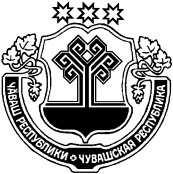 О бюджете Игорварского сельского поселения Цивильского района Чувашской Республики на 2020 год и на плановый период 2021 и 2022 годовСтатья 1. Основные характеристики  бюджета Игорварского сельского поселения Цивильского района Чувашской Республики на 2020 год и на плановый период 2021 и 2022 годов1. Утвердить основные характеристики бюджета Игорварского сельского поселения Цивильского района Чувашской Республики на 2020 год: прогнозируемый объем доходов бюджета Игорварского сельского поселения Цивильского района Чувашской Республики в сумме 5289990 рублей, в том числе объем безвозмездных поступлений в сумме 2458590 рублей, налоговых и неналоговых доходов 2831400 рублей;общий объем расходов бюджета Игорварского сельского поселения Цивильского района в сумме 5289990 рублей;предельный объем муниципального долга Игорварского сельского поселения Цивильского района Чувашской Республики в сумме 0 рублей;верхний предел муниципального долга Игорварского сельского поселения Цивильского района Чувашской Республики на 1 января 2021 года в сумме 0 рублей, в том числе верхний предел по муниципальным гарантиям Игорварского сельского поселения Цивильского района Чувашской Республики 0 рублей;прогнозируемый объем дефицита бюджета Игорварского сельского поселения Цивильского района Чувашской Республики в сумме 0 рублей.2. Утвердить основные характеристики бюджета Игорварского сельского поселения Цивильского района Чувашской Республики на 2021 год: прогнозируемый объем доходов бюджета Игорварского сельского поселения Цивильского района Чувашской Республики в сумме 5813990 рублей, в том числе объем безвозмездных поступлений в сумме 3105390 рублей, налоговых и неналоговых доходов 2708600 рублей;общий объем расходов бюджета Игорварского сельского поселения Цивильского района в сумме 5813990 рублей, в том числе условно утвержденные расходы 107700 рублей;предельный объем муниципального долга Игорварского сельского поселения Цивильского района Чувашской Республики в сумме 0 рублей;верхний предел муниципального долга Игорварского сельского поселения Цивильского района Чувашской Республики на 1 января 2022 года в сумме 0 рублей, в том числе верхний предел по муниципальным гарантиям Игорварского сельского поселения Цивильского района Чувашской Республики 0 рублей;прогнозируемый объем дефицита бюджета Игорварского сельского поселения Цивильского района Чувашской Республики в сумме 0 рублей.3. Утвердить основные характеристики бюджета Игорварского сельского поселения Цивильского района Чувашской Республики на 2022 год: прогнозируемый объем доходов бюджета Игорварского сельского поселения Цивильского района Чувашской Республики в сумме 6393790 рублей, в том числе объем безвозмездных поступлений в сумме 3551090 рублей, налоговых и неналоговых доходов 2842700 рублей;общий объем расходов бюджета Игорварского сельского поселения Цивильского района в сумме 6393790 рублей, в том числе условно утвержденные расходы 222000 рублей;предельный объем муниципального долга Игорварского сельского поселения Цивильского района Чувашской Республики в сумме 0 рублей;верхний предел муниципального долга Игорварского сельского поселения Цивильского района Чувашской Республики на 1 января 2023 года в сумме 0 рублей, в том числе верхний предел по муниципальным гарантиям Игорварского сельского поселения Цивильского района Чувашской Республики 0 рублей;прогнозируемый объем дефицита бюджета Игорварского сельского поселения Цивильского района Чувашской Республики в сумме 0 рублей.Статья 2. Нормативы распределения доходов между бюджетами бюджетной системы Цивильского района Чувашской Республики на 2020 годи на плановый период 2021 и 2022 годов  В соответствии с пунктом 2 статьи 184.1 Бюджетного кодекса Российской Федерации, статьей 48 Закона Чувашской Республики от 23 июля 2001 года №36 «О регулировании бюджетных правоотношений в Чувашской Республике», статьей 47 Положения «О регулировании бюджетных правоотношений в Цивильском районе» учесть нормативы распределения доходов между бюджетом Игорварского сельского поселения Цивильского района Чувашской Республики и бюджетом Цивильского района Чувашской Республики на 2020 год и на плановый период 2021 и 2022 годов, не установленные бюджетным законодательством Российской Федерации, Чувашской Республики, согласно приложению 1 к настоящему решению. Статья 3. Дополнительные нормативы отчислений от налога на доходы физических лиц в бюджеты поселенийУчесть, что в порядке, предусмотренном статьей 58 Бюджетного кодекса Российской Федерации, статьей 8.3 Закона Чувашской Республики от 23 июля 2001 года №36 «О регулировании бюджетных правоотношений в Чувашской Республике», статьей 7 Положения «О регулировании бюджетных правоотношений в Цивильском районе» на 2020 год и на плановый период 2021 и 2022 годов дополнительные нормативы отчислений от налога на доходы физических лиц в бюджеты поселений устанавливаются в размере 1,0 процента налоговых доходов консолидированного бюджета Цивильского района Чувашской Республики от указанного налога.Статья 4. Главные администраторы доходов бюджета Игорварского сельского поселения Цивильского района Чувашской Республики и главные администраторы источников финансирования дефицита бюджета Игорварского сельского поселения Цивильского района Чувашской Республики1. Утвердить перечень главных администраторов доходов бюджета Игорварского сельского поселения Цивильского района Чувашской Республики согласно приложению 2  к настоящему решению.2. Утвердить перечень главных администраторов источников финансирования дефицита бюджета Игорварского сельского поселения Цивильского района Чувашской Республики согласно приложению 3 к настоящему решению.3. Установить, что главные администраторы доходов бюджета Игорварского сельского поселения Цивильского района Чувашской Республики и главные администраторы источников финансирования дефицита бюджета Игорварского сельского поселения Цивильского района Чувашской Республики осуществляют в соответствии с законодательством Российской Федерации, законодательством Чувашской Республики и муниципальными правовыми актами Игорварского сельского поселения Цивильского района Чувашской Республики контроль за правильностью исчисления, полнотой и своевременностью уплаты, начисление, учет, взыскание и принятие решений о возврате (зачете) излишне уплаченных (взысканных) платежей в бюджет, пеней и штрафов по ним.Статья 5. Особенности использования в 2020 году средств, получаемых казенными учреждениями Игорварского сельского поселения Цивильского района Чувашской Республики1. Средства в валюте Российской Федерации, поступающие во временное распоряжение казенных учреждений Игорварского сельского поселения Цивильского района Чувашской Республики в соответствии с законодательными и иными нормативными правовыми актами Российской Федерации и законодательными и иными нормативными правовыми актами Чувашской Республики, муниципальными правовыми актами Игорварского сельского поселения Цивильского района Чувашской Республики, учитываются на лицевых счетах, открытых им в Управлении Федерального казначейства по Чувашской Республике, в соответствии с соглашением о кассовом исполнении бюджета Игорварского сельского поселения Цивильского района Чувашской Республики в порядке, установленном Федеральным казначейством. 2. Остатки средств на счете финансового отдела администрации Цивильского района, открытом в Цивильском отделении №4437 Сбербанка России в соответствии с законодательством Российской Федерации, на котором отражаются операции со средствами, поступающими во временное распоряжение казенных учреждений Чувашской Республики, могут перечисляться финансовым отделом администрации Цивильского района в 2020 году в бюджет Игорварского сельского поселения Цивильского района Чувашской Республики с их возвратом до 30 декабря 2020 года на счета, с которых они ранее перечислены, с учетом положений, предусмотренных частью 3 настоящей статьи, в порядке, установленном финансовым отделом администрации Цивильского района.3. Управление Федерального казначейства по Чувашской Республике осуществляет проведение кассовых выплат за счет средств, указанных в части 2 настоящей статьи, не позднее второго рабочего дня, следующего за днем представления казенными учреждениями Игорварского сельского поселения Цивильского района Чувашской Республики платежных документов, в порядке, установленном Федеральным казначейством.Статья 6. Бюджетные ассигнования и доходы бюджета Игорварского сельского поселения Чувашской Республики на 2020 годи на плановый период 2021 и 2022 годов1. Утвердить доходы бюджета Игорварского сельского поселения Цивильского района Чувашской Республики по видам доходов на 2020 год согласно приложению 4 к настоящему решению.2. Утвердить доходы бюджета Игорварского сельского поселения Цивильского района Чувашской Республики по видам доходов на 2021 и 2022 годы согласно приложению 5 к настоящему решению.3. Утвердить распределение бюджетных ассигнований по разделам, подразделам, целевым статьям (муниципальным программам и непрограммным направлениям деятельности) и группам (группам и подгруппам) видов расходов классификации расходов бюджета Игорварского сельского поселения Цивильского района Чувашской Республики на 2020 год согласно приложению 6 к настоящему решению.4. Утвердить распределение бюджетных ассигнований по разделам, подразделам, целевым статьям (муниципальным программам и непрограммным направлениям деятельности) и группам (группам и подгруппам) видов расходов классификации расходов бюджета Игорварского сельского поселения Цивильского района Чувашской Республики на 2021 и 2022 годы согласно приложению 7 к настоящему решению.5. Утвердить распределение бюджетных ассигнований по целевым статьям (муниципальным программам и непрограммным направлениям деятельности), группам (группам и подгруппам) видов расходов, разделам, подразделам классификации расходов бюджета Игорварского сельского поселения Цивильского района Чувашской Республики на 2020 год согласно приложению 8 к настоящему решению.6. Утвердить распределение бюджетных ассигнований по целевым статьям (муниципальным программам и непрограммным направлениям деятельности), группам (группам и подгруппам) видов расходов, разделам, подразделам классификации расходов бюджета Игорварского сельского поселения Цивильского района Чувашской Республики на 2021 и 2022 годы согласно приложению 9 к настоящему решению.7. Утвердить распределение бюджетных ассигнований по главным распорядителям бюджетных средств, разделам, подразделам, целевым статьям (муниципальным программам и непрограммным направлениям деятельности) и группам видов (группам и подгруппам) расходов классификации расходов бюджета Игорварского сельского поселения Цивильского района Чувашской Республики в ведомственной структуре расходов на 2020 год согласно приложению 10 к настоящему решению.8. Утвердить распределение бюджетных ассигнований по главным распорядителям бюджетных средств, разделам, подразделам, целевым статьям (муниципальным программам и непрограммным направлениям деятельности) и группам видов (группам и подгруппам) расходов классификации расходов бюджета Игорварского сельского поселения Цивильского района Чувашской Республики в ведомственной структуре расходов на 2021 и 2022 годы согласно приложению 11 к настоящему решению.Статья 7. Особенности использования бюджетных ассигнований по обеспечению деятельности органов местного самоуправления Игорварского сельского поселения Цивильского района Чувашской РеспубликиАдминистрация Игорварского сельского поселения Цивильского района Чувашской  Республики не вправе принимать решения, приводящие к увеличению в 2020 году численности муниципальных служащих Игорварского сельского поселения Цивильского района Чувашской Республики и работников муниципальных учреждений Игорварского сельского поселения Цивильского района Чувашской Республики, за исключением случаев принятия решений о наделении их дополнительными функциями.Статья 8. Бюджетные ассигнования на оплату труда работников бюджетных учреждений Игорварского сельского поселения Цивильского района Чувашской РеспубликиУстановить, что индексация размеров заработной платы работников муниципальных учреждений Игорварского сельского поселения Цивильского района Чувашской Республики, денежного содержания муниципальных служащих Игорварского сельского поселения Цивильского района Чувашской Республики в 2020-2022 годах не осуществляется.Статья 9. Бюджетные инвестиции в объекты муниципальной собственности Игорварского сельского поселения Цивильского района Чувашской РеспубликиПорядок осуществления бюджетных инвестиций в объекты капитального строительства муниципальной собственности Игорварского сельского поселения Цивильского района Чувашской Республики в форме капитальных вложений в основные средства муниципальных учреждений Игорварского сельского поселения Цивильского  района и муниципальных унитарных предприятий устанавливается администрацией  Игорварского сельского поселения Цивильского района Чувашской Республики.Статья 10. Межбюджетные трансферты бюджету Цивильского района Чувашской РеспубликиУтвердить общий объем межбюджетных трансфертов, предоставляемых из бюджета Игорварского сельского поселения Цивильского района Чувашской Республики бюджету Цивильского района Чувашской Республики, на 2020 год в сумме 704100 рублей, на 2021 год в сумме 724000 рублей, на 2022 год в сумме 724000 рублей.Статья 11. Особенности оценки показателей расходной части бюджета Игорварского сельского поселения Цивильского района Чувашской РеспубликиУчесть, что при оценке показателей расходной части бюджета Игорварского сельского поселения Цивильского района Чувашской Республики предусмотрены средства на осуществление дорожной деятельности в соответствии с законодательством Российской Федерации в отношении автомобильных дорог местного значения в границах населенных пунктов поселения на 2020 год в сумме 1665500 рублей; на 2021 год в сумме 1623800 рублей; на 2022 год в сумме 2085900 рублей.Статья 12.  Источники внутреннего финансирования  дефицита бюджета Игорварского сельского поселения Цивильского района Чувашской РеспубликиУтвердить источники внутреннего финансирования дефицита бюджета Игорварского сельского поселения Цивильского района Чувашской Республики на 2020 год и на плановый период 2021 и 2022 годов согласно приложению 12 к настоящему решению.Статья 13. Муниципальные внутренние заимствования Игорварского сельского поселения Цивильского района Чувашской РеспубликиУтвердить Программу  муниципальных внутренних заимствований Игорварского сельского поселения Цивильского района Чувашской Республики на 2020 год и на плановый период 2021 и 2022 годов согласно приложению 13 к настоящему решению.Статья 14.  Предоставление муниципальных гарантий Игорварского сельского поселения Цивильского района Чувашской Республики в валюте Российской ФедерацииУтвердить Программу муниципальных гарантий Игорварского сельского поселения Цивильского района Чувашской Республики на 2020 год и на плановый период 2021 и 2022 годов согласно приложению 14 к настоящему решению. Статья 15.  Особенности исполнения бюджета Игорварского сельского поселения Цивильского района Чувашской Республики1. Установить, что финансовый отдел администрации Цивильского района вправе направлять доходы, фактически полученные при исполнении бюджета Игорварского сельского поселения Цивильского района Чувашской Республики сверх утвержденного настоящим Решением общего объема доходов, без внесения изменений в настоящее Решение на исполнение публичных нормативных обязательств Игорварского сельского поселения Цивильского района Чувашской Республики в размере, предусмотренном пунктом 3 статьи 217 Бюджетного кодекса Российской Федерации, в случае принятия на федеральном уровне решений об индексации пособий и компенсационных выплат.2. Установить, что в соответствии с пунктом 3 статьи 217 Бюджетного кодекса Российской Федерации основанием для внесения в показатели сводной бюджетной росписи бюджета Игорварского сельского поселения Цивильского района Чувашской Республики изменений, связанных с особенностями исполнения бюджета Игорварского сельского поселения Цивильского района Чувашской Республики и перераспределением бюджетных ассигнований между главными распорядителями средств бюджета Игорварского сельского поселения Цивильского района Чувашской Республики, являются: внесение изменений в бюджетную классификацию Российской Федерации, в том числе уточнение кодов бюджетной классификации по средствам, передаваемым на осуществление отдельных расходных полномочий;распределение зарезервированных в составе утвержденных статьей 6 настоящего Решения бюджетных ассигнований, предусмотренных по подразделу 0111 «Резервные фонды» раздела 0100 «Общегосударственные вопросы» классификации расходов бюджета на финансирование мероприятий, предусмотренных Положением о порядке расходования средств резервного фонда администрации Игорварского сельского поселения Цивильского района Чувашской Республики.3. Установить, что финансовый отдел администрации Цивильского района вправе перераспределить бюджетные ассигнования между видами источников финансирования дефицита бюджета Игорварского сельского поселения Цивильского района Чувашской Республики при образовании экономии в ходе исполнения бюджета Игорварского сельского поселения Цивильского района Чувашской Республики в пределах общего объема бюджетных ассигнований по источникам финансирования дефицита бюджета Игорварского сельского поселения Цивильского района Чувашской Республики, предусмотренных на соответствующий финансовый год.Статья 16. Вступление в силу настоящего решенияНастоящее решение вступает в силу после его официального опубликования (обнародования) и распространяется на правоотношения, возникшие с 1 января 2020 года.Председатель Собрания депутатовИгорварского сельского поселения Цивильского района                                                                  В.Г. Иванов	ЧĂВАШ РЕСПУБЛИКИÇĔРПУ РАЙОНĚ ЧУВАШСКАЯ РЕСПУБЛИКА ЦИВИЛЬСКИЙ  РАЙОН ЙĔКĔРВАР ЯЛПОСЕЛЕНИЙĚН ДЕПУТАТСЕН ПУХĂВĚ ЙЫШАНУ2019  раштав 23  54-1 № Йĕкĕрвар ялěСОБРАНИЕ ДЕПУТАТОВ ИГОРВАРСКОГО СЕЛЬСКОГО ПОСЕЛЕНИЯ РЕШЕНИЕ23 декабря   2019   №54-1село  ИгорварыПриложение № 1Приложение № 1Приложение № 1к решению Собрания депутатов Игорварского к решению Собрания депутатов Игорварского к решению Собрания депутатов Игорварского сельского поселения Цивильского района сельского поселения Цивильского района сельского поселения Цивильского района "О бюджете Игорварского сельского поселения Цивильского района "О бюджете Игорварского сельского поселения Цивильского района "О бюджете Игорварского сельского поселения Цивильского района Чувашской Республики на 2020 год и на плановый период 2021 и 2022 годов"Чувашской Республики на 2020 год и на плановый период 2021 и 2022 годов"Чувашской Республики на 2020 год и на плановый период 2021 и 2022 годов"Чувашской Республики на 2020 год и на плановый период 2021 и 2022 годов"Чувашской Республики на 2020 год и на плановый период 2021 и 2022 годов"НОРМАТИВЫНОРМАТИВЫНОРМАТИВЫНОРМАТИВЫНОРМАТИВЫраспределения доходов между бюджетом Игорварского сельского поселения и муниципальным бюджетом Цивильского района на 2020 год и на плановый период 2021 и 2022 годов распределения доходов между бюджетом Игорварского сельского поселения и муниципальным бюджетом Цивильского района на 2020 год и на плановый период 2021 и 2022 годов распределения доходов между бюджетом Игорварского сельского поселения и муниципальным бюджетом Цивильского района на 2020 год и на плановый период 2021 и 2022 годов распределения доходов между бюджетом Игорварского сельского поселения и муниципальным бюджетом Цивильского района на 2020 год и на плановый период 2021 и 2022 годов распределения доходов между бюджетом Игорварского сельского поселения и муниципальным бюджетом Цивильского района на 2020 год и на плановый период 2021 и 2022 годов (в процентах)Код бюджетной классификации Российской ФедерацииНаименование доходаНаименование доходаБюджеты муниципальных районовБюджеты поселений12234109 00000 00 0000 000ЗАДОЛЖЕННОСТЬ И ПЕРЕРАСЧЕТЫ ПО ОТМЕНЕННЫМ НАЛОГАМ И СБОРАМ И ИНЫМ ОБЯЗАТЕЛЬНЫМ ПЛАТЕЖАМЗАДОЛЖЕННОСТЬ И ПЕРЕРАСЧЕТЫ ПО ОТМЕНЕННЫМ НАЛОГАМ И СБОРАМ И ИНЫМ ОБЯЗАТЕЛЬНЫМ ПЛАТЕЖАМ109 04050 10 0000 110Земельный налог (по обязательствам, возникшим до 1 января 2006 года), мобилизуемый на территориях поселенийЗемельный налог (по обязательствам, возникшим до 1 января 2006 года), мобилизуемый на территориях поселений100111 00000 00 0000 000ДОХОДЫ ОТ ИСПОЛЬЗОВАНИЯ ИМУЩЕСТВА, НАХОДЯЩЕГОСЯ В ГОСУДАРСТВЕННОЙ И МУНИЦИПАЛЬНОЙ СОБСТВЕННОСТИДОХОДЫ ОТ ИСПОЛЬЗОВАНИЯ ИМУЩЕСТВА, НАХОДЯЩЕГОСЯ В ГОСУДАРСТВЕННОЙ И МУНИЦИПАЛЬНОЙ СОБСТВЕННОСТИ111 05025 10 0000 120Доходы, получаемые в виде арендной платы, а также средства от продажи права на заключение договоров аренды за земли, находящиеся в собственности поселений  ( за исключением земельных участков муниципальных  бюджетных и автономных учреждений)Доходы, получаемые в виде арендной платы, а также средства от продажи права на заключение договоров аренды за земли, находящиеся в собственности поселений  ( за исключением земельных участков муниципальных  бюджетных и автономных учреждений)100111 05035 10 0000 120Доходы от сдачи в аренду имущества, находящегося в оперативном управлении органов управления поселений и созданных ими учреждений ( за исключением имущества муниципальных бюджетных и  автономных учреждений)Доходы от сдачи в аренду имущества, находящегося в оперативном управлении органов управления поселений и созданных ими учреждений ( за исключением имущества муниципальных бюджетных и  автономных учреждений)100113 00000 00 0000 000ДОХОДЫ ОТ ОКАЗАНИЯ ПЛАТНЫХ УСЛУГ И КОМПЕНСАЦИИ ЗАТРАТ ГОСУДАРСТВАДОХОДЫ ОТ ОКАЗАНИЯ ПЛАТНЫХ УСЛУГ И КОМПЕНСАЦИИ ЗАТРАТ ГОСУДАРСТВА113 01995 10 0000 130Прочие доходы от оказания платных услуг получателями средств бюджетов поселений Прочие доходы от оказания платных услуг получателями средств бюджетов поселений 100113 02065 10 0000 130Доходы, поступающие в порядке возмещения расходов, понесенных в связи с эксплуатацией имущества поселенийДоходы, поступающие в порядке возмещения расходов, понесенных в связи с эксплуатацией имущества поселений100113 02995 10 0000 130Прочие доходы от компенсации затрат бюджетов поселенийПрочие доходы от компенсации затрат бюджетов поселений100114 00000 00 0000 000ДОХОДЫ ОТ ПРОДАЖИ МАТЕРИАЛЬНЫХ И НЕМАТЕРИАЛЬНЫХ АКТИВОВДОХОДЫ ОТ ПРОДАЖИ МАТЕРИАЛЬНЫХ И НЕМАТЕРИАЛЬНЫХ АКТИВОВ114 02052 10 0000 410Доходы от реализации имущества, находящегося в оперативном управлении учреждений, находящихся в ведении органов управления  сельских поселений( за исключением имущества муниципальных бюджетных и автономных учреждений), в части реализации основных средств по указанному имуществуДоходы от реализации имущества, находящегося в оперативном управлении учреждений, находящихся в ведении органов управления  сельских поселений( за исключением имущества муниципальных бюджетных и автономных учреждений), в части реализации основных средств по указанному имуществу100114 02052 10  0000 440Доходы от реализации имущества, находящегося в оперативном управлении учреждений, находящихся в ведении органов управления  сельских поселений( за исключением имущества муниципальных бюджетных и автономных учреждений), в части реализации  материальных запасов по указанному имуществуДоходы от реализации имущества, находящегося в оперативном управлении учреждений, находящихся в ведении органов управления  сельских поселений( за исключением имущества муниципальных бюджетных и автономных учреждений), в части реализации  материальных запасов по указанному имуществу100114 02053 10 0000 410Доходы от реализации иного имущества, находящегося в собственности сельских  поселений( за исключением имущества муниципальных бюджетных и автономных учреждений, а также имущества муниципальных унитарных предприятий, в том числе казенных), в части реализации основных средств по указанному имуществуДоходы от реализации иного имущества, находящегося в собственности сельских  поселений( за исключением имущества муниципальных бюджетных и автономных учреждений, а также имущества муниципальных унитарных предприятий, в том числе казенных), в части реализации основных средств по указанному имуществу100114 03050 10 0000 410Средства от распоряжения и реализации конфискованного и иного имущества, обращенного в доходы поселений ( в части реализации основных средств по указанному имуществу)Средства от распоряжения и реализации конфискованного и иного имущества, обращенного в доходы поселений ( в части реализации основных средств по указанному имуществу)100114 03050 10 0000 440Средства от распоряжения и реализации конфискованного и иного имущества, обращенного в доходы поселений ( в части реализации  материальных запасов по указанному имуществу)Средства от распоряжения и реализации конфискованного и иного имущества, обращенного в доходы поселений ( в части реализации  материальных запасов по указанному имуществу)100114 02053 10 0000 440Доходы от реализации иного имущества, находящегося в собственности  сельских поселений( за исключением имущества муниципальных бюджетных и автономных учреждений, а также имущества муниципальных унитарных предприятий, в том числе казенных), в части реализации  материальных запасов по указанному имуществуДоходы от реализации иного имущества, находящегося в собственности  сельских поселений( за исключением имущества муниципальных бюджетных и автономных учреждений, а также имущества муниципальных унитарных предприятий, в том числе казенных), в части реализации  материальных запасов по указанному имуществу100114 06025 10 0000 430Доходы от продажи земельных участков, находящихся в собственности сельских  поселений ( за исключением земельных участков муниципальных бюджетных и автономных учреждений)Доходы от продажи земельных участков, находящихся в собственности сельских  поселений ( за исключением земельных участков муниципальных бюджетных и автономных учреждений)100116 00000 00 0000 000ШТРАФЫ, САНКЦИИ, ВОЗМЕЩЕНИЕ УЩЕРБАШТРАФЫ, САНКЦИИ, ВОЗМЕЩЕНИЕ УЩЕРБА116 21050 10 0000 140Денежные взыскания (штрафы) и иные суммы, взыскиваемые с лиц, виновных в совершении преступлений, и в возмещение ущерба имущества, зачисляемые в бюджеты поселенийДенежные взыскания (штрафы) и иные суммы, взыскиваемые с лиц, виновных в совершении преступлений, и в возмещение ущерба имущества, зачисляемые в бюджеты поселений100116 23050 10 0000 140Доходы от возмещения ущерба при  возникновении страховых случаев, когда выгодоприобретателями выступают получатели средств бюджетов поселенийДоходы от возмещения ущерба при  возникновении страховых случаев, когда выгодоприобретателями выступают получатели средств бюджетов поселений100116 25086 10 0000 140Денежные взыскания (штрафы) за нарушение водного законодательства, установленное на водных объектах, находящихся в собственности поселенийДенежные взыскания (штрафы) за нарушение водного законодательства, установленное на водных объектах, находящихся в собственности поселений100116 32000 10 0000 140Денежные взыскания, налагаемые в возмещение ущерба, причиненного в результате незаконного или нецелевого использования бюджетных средств (в части бюджетов поселений)Денежные взыскания, налагаемые в возмещение ущерба, причиненного в результате незаконного или нецелевого использования бюджетных средств (в части бюджетов поселений)100116 90050 10 0000 140Прочие поступления денежных взысканий (штрафов) и иных сумм в возмещение ущерба, зачисляемые в бюджеты поселенийПрочие поступления денежных взысканий (штрафов) и иных сумм в возмещение ущерба, зачисляемые в бюджеты поселений100117 00000 00 0000 000ПРОЧИЕ НЕНАЛОГОВЫЕ ДОХОДЫПРОЧИЕ НЕНАЛОГОВЫЕ ДОХОДЫ117 01050 10 0000 180Невыясненные поступления, зачисляемые в бюджеты поселенийНевыясненные поступления, зачисляемые в бюджеты поселений100117 02000 10 0000 180Возмещение потерь сельскохозяйственного производства, связанных с изъятием сельскохозяйственных угодий, расположенных на территориях поселений (по обязательствам , возникшим до 1 января 2008 года)Возмещение потерь сельскохозяйственного производства, связанных с изъятием сельскохозяйственных угодий, расположенных на территориях поселений (по обязательствам , возникшим до 1 января 2008 года)100Приложение № 2к решению Собрания депутатов Игорварскогосельского поселения Цивильского района "О бюджете Игорварского сельского поселения Цивильского района "О бюджете Игорварского сельского поселения Цивильского района "О бюджете Игорварского сельского поселения Цивильского района Чувашской Республики на 2020 год и на плановый период 2021 и 2022 годов"Чувашской Республики на 2020 год и на плановый период 2021 и 2022 годов"Чувашской Республики на 2020 год и на плановый период 2021 и 2022 годов"ПЕРЕЧЕНЬПЕРЕЧЕНЬПЕРЕЧЕНЬглавных администраторов доходов бюджета Игорварского сельского поселения Цивильского района на 2020 год и на плановый период 2021 и 2022 годов                                            главных администраторов доходов бюджета Игорварского сельского поселения Цивильского района на 2020 год и на плановый период 2021 и 2022 годов                                            главных администраторов доходов бюджета Игорварского сельского поселения Цивильского района на 2020 год и на плановый период 2021 и 2022 годов                                            Код бюджетной классификации Российской ФедерацииКод бюджетной классификации Российской ФедерацииНаименование главного администратора доходов  бюджета  Игорварского сельского поселения Цивильского районаглавного администратора доходовдоходов  бюджета  Игорварского сельского поселения Цивильского районаНаименование главного администратора доходов  бюджета  Игорварского сельского поселения Цивильского района123993Администрация Игорварского сельского поселения Цивильского района Администрация Игорварского сельского поселения Цивильского района 993108 04020 01 1000 110Государственная пошлина за совершение нотариальных действий должностными лицами органов местного самоуправления, уполномоченными в соответствии с законодательными актами Российской Федерации на совершение нотариальных действий993108 07175 01 1000 110Государственная пошлина за выдачу органом местного самоуправления поселения специального разрешения на движение по автомобильным дорогам транспортных средств, осуществляющих перевозки опасных, тяжеловесных и (или) крупногабаритных грузов, зачисляемая в бюджеты поселений993111 05025 10 0000 120Доходы, получаемые в виде арендной платы, а также средства от продажи права на заключение договоров аренды за земли, находящиеся в собственности поселений  (за исключением земельных участков муниципальных бюджетных и  автономных учреждений)993111 05035 10 0000 120Доходы от сдачи в аренду имущества, находящегося в оперативном управлении органов управления поселений и созданных ими учреждений (за исключением имущества муниципальных бюджетных и автономных учреждений)993111 07015 10 0000 120 Доходы от перечисления части прибыли, остающейся после уплаты налогов и иных обязательных платежей муниципальных унитарных предприятий, созданных поселениями993111 08050 10 0000 120 Средства, получаемые от передачи имущества, находящегося в собственности поселений (за исключением имущества муниципальных бюджетных и автономных учреждений, а также имущества унитарных предприятий, в том числе казенных), в залог, в доверительное управление993111 09045 10 0000 120Прочие поступления от  использования имущества,  находящегося в собственности поселений (за исключением имущества муниципальных бюджетных и автономных учреждений, а также имущества муниципальных унитарных  предприятий, в том числе казенных)993113 01995 10 0000 130Прочие доходы от оказания платных услуг(работ) получателями средств бюджетов поселений 993113 02065 10 0000 130Доходы, поступающие в порядке возмещения расходов, понесенных в связи с эксплуатацией имущества поселений993113 02995 10 0000 130Прочие доходы от компенсации затрат бюджетов поселений993114 02052 10 0000 410Доходы от реализации имущества, находящегося в оперативном управлении учреждений, находящихся в ведении органов управления поселений (за исключением имущества муниципальных бюджетных и автономных учреждений), в части реализации основных средств по указанному имуществу993114 02052 10 0000 440Доходы от реализации имущества, находящегося в оперативном управлении учреждений, находящихся в ведении органов управления поселений (за исключением имущества муниципальных бюджетных и автономных учреждений), в части реализации материальных запасов по указанному имуществу993114 02053 10 0000 410Доходы от реализации иного имущества, находящегося в собственности поселений (за исключением имущества муниципальных бюджетных и автономных учреждений, а также имущества муниципальных унитарных предприятий, в том числе казенных), в части реализации основных средств по указанному имуществу993114 02053 10 0000 440Доходы от реализации иного имущества, находящегося в собственности поселений (за исключением имущества муниципальных бюджетных и автономных учреждений, а также имущества муниципальных унитарных предприятий, в том числе казенных), в части реализации материальных запасов по указанному имуществу993114 03050 10 0000 410Средства от распоряжения и реализации конфискованного и иного имущества, обращенного в доходы поселений (в части реализации основных средств по указанному имуществу)993114 03050 10 0000 440Средства от распоряжения и реализации конфискованного и иного имущества, обращенного в доходы поселений (в части реализации материальных запасов по указанному имуществу)993114 06025 10 0000 430Доходы от продажи земельных участков, находящихся в собственности поселений (за исключением земельных участков муниципальных  бюджетных и  автономных учреждений)993116 32000 10 0000 140Денежные взыскания, налагаемые в возмещение ущерба, причиненного в результате незаконного или нецелевого использования бюджетных средств (в части бюджетов поселений)993116 90050 10 0000 140Прочие поступления от денежных взысканий (штрафов) и иных сумм в возмещение ущерба, зачисляемые в бюджеты поселений993117 01050 10 0000 180Невыясненные поступления, зачисляемые в бюджеты поселений993117 05050 10 0000 180Прочие неналоговые доходы бюджетов поселений993202 00000 10 0000 150Безвозмездные поступления от других бюджетов бюджетной системы Российской ФедерацииПриложение № 3к решению Собрания депутатов Игорварского сельского поселения Цивильского района "О бюджете Игорварского сельского поселения Цивильского района "О бюджете Игорварского сельского поселения Цивильского района "О бюджете Игорварского сельского поселения Цивильского района Чувашской Республики на 2020 год и на плановый период 2021 и 2022 годов"Чувашской Республики на 2020 год и на плановый период 2021 и 2022 годов"Чувашской Республики на 2020 год и на плановый период 2021 и 2022 годов"ПЕРЕЧЕНЬПЕРЕЧЕНЬПЕРЕЧЕНЬглавных администраторов источников финансирования бюджета Игорварского сельского поселения Цивильского района  главных администраторов источников финансирования бюджета Игорварского сельского поселения Цивильского района  главных администраторов источников финансирования бюджета Игорварского сельского поселения Цивильского района  Код бюджетной классификации Российской ФедерацииКод бюджетной классификации Российской ФедерацииНаименование главного администратора источников финансирования дефицита бюджета Игорварского сельского поселения Цивильского  районаглавного администратора доходовгруппы, подгруппы, статьи и вида источников финансирования дефицита бюджета Игорварского сельского поселения Цивильского  районаНаименование главного администратора источников финансирования дефицита бюджета Игорварского сельского поселения Цивильского  района123993Администрация Игорварского сельского поселения Цивильского районаАдминистрация Игорварского сельского поселения Цивильского района99301 03 00 00 10 0000 710Получение кредитов от других бюджетов бюджетной системы Российской Федерации  бюджетами поселений в  валюте Российской Федерации993 01 03 00 00 10 0000 810Погашение бюджетами поселений  кредитов от других бюджетов бюджетной системы Российской Федерации в валюте Российской Федерации99301 05 02 01 10 0000 510Увеличение прочих остатков денежных средств бюджетов поселений99301 05 02 01 10 0000 610Уменьшение прочих остатков денежных средств бюджетов поселенийПриложение № 4Приложение № 4к решению Собрания депутатов Игорварского к решению Собрания депутатов Игорварского сельского поселения Цивильского района сельского поселения Цивильского района "О бюджете Игорварского сельского поселения Цивильского района"О бюджете Игорварского сельского поселения Цивильского районаЧувашской Республики на 2020 год и на плановый период 2021 и 2022 годов"Чувашской Республики на 2020 год и на плановый период 2021 и 2022 годов"ДОХОДЫДОХОДЫДОХОДЫДОХОДЫ бюджета Игорварского сельского поселения Цивильского района на 2020 год бюджета Игорварского сельского поселения Цивильского района на 2020 год бюджета Игорварского сельского поселения Цивильского района на 2020 год бюджета Игорварского сельского поселения Цивильского района на 2020 годКоды доходов бюджетной классификации Российской ФедерацииНаименование доходовНаименование доходовСумма, рублей1223100 00000 00 0000 000ДоходыДоходы2 831 400,00101 00000 00 0000 000Налоги на прибыль, доходыНалоги на прибыль, доходы78 100,00101 02000 01 0000 110Налог на доходы физических лицНалог на доходы физических лиц78 100,00103 00000 00 0000 000Налоги на товары (работы, услуги)Налоги на товары (работы, услуги)705 100,00103 02000 01 0000 110Доходы от уплаты акцизов на нефтепродуктыДоходы от уплаты акцизов на нефтепродукты705 100,00105 00000 00 0000 000Налоги на совокупный доходНалоги на совокупный доход110 300,00105 03000 01 0000 110Единый сельскохозяйственный налогЕдиный сельскохозяйственный налог110 300,00106 00000 00 0000 000Налоги на имуществоНалоги на имущество764 000,00106 01000 00 0000 110Налог на имущество физических лицНалог на имущество физических лиц166 000,00106 06000 00 0000 110Земельный налогЗемельный налог598 000,00108 00000 00 0000 000Государственная пошлинаГосударственная пошлина4 100,00111 00000 00 0000 000Доходы от использования имущества, находящегося в государственной и муниципальной собственностиДоходы от использования имущества, находящегося в государственной и муниципальной собственности440 500,00111 05000 00 0000 120Доходы, получаемые в виде арендной платы за земельные участкиДоходы, получаемые в виде арендной платы за земельные участки181 200,00111 05000 00 0000 120Доходы от сдачи в аренду имущества, находящегося в государственной и муниципальной собственностиДоходы от сдачи в аренду имущества, находящегося в государственной и муниципальной собственности18 800,00111 09045 00 0000 120 Прочие поступления от использования имущества, находящегося в собственности Прочие поступления от использования имущества, находящегося в собственности240 500,00113 00000 00 0000 000Доходы от оказания платных услуг и компенсации затрат государстваДоходы от оказания платных услуг и компенсации затрат государства729 300,00113 01995 10 0000 130Прочие доходы от оказания платных услуг (работ) получателями средств бюджетов поселенийПрочие доходы от оказания платных услуг (работ) получателями средств бюджетов поселений675 800,00113 02065 10 0000 130 Доходы, поступающие в порядке возмещения расходов, понесенных в связи с эксплуатацией имущества сельских поселений Доходы, поступающие в порядке возмещения расходов, понесенных в связи с эксплуатацией имущества сельских поселений53 500,00200 00000 00 0000 000Безвозмездные поступления от других бюджетов бюджетной системы Российской ФедерацииБезвозмездные поступления от других бюджетов бюджетной системы Российской Федерации2 458 590,00202 10000 00 0000 150Дотации от других бюджетов бюджетной системы Российской ФедерацииДотации от других бюджетов бюджетной системы Российской Федерации1 408 500,00202 15001 00 0000 150Дотации бюджетам на выравнивание бюджетной обеспеченностиДотации бюджетам на выравнивание бюджетной обеспеченности685 000,00202 15002 00 0000 150Дотации бюджетам на поддержку мер по обеспечению сбалансированности бюджетовДотации бюджетам на поддержку мер по обеспечению сбалансированности бюджетов723 500,00202 01999 00 0000 150Прочие дотацииПрочие дотации0,00202 20000 00 0000 150Субсидии от других бюджетов бюджетной системы Российской ФедерацииСубсидии от других бюджетов бюджетной системы Российской Федерации960 400,00202 20216 00 0000 150Субсидии бюджетам на осуществление дорожной деятельности в отношении автомобильных дорог общего пользования, а также капитального ремонта и ремонта дворовых территорий многоквартирных домов, проездов к дворовым территориям многоквартирных домов населенных пунктовСубсидии бюджетам на осуществление дорожной деятельности в отношении автомобильных дорог общего пользования, а также капитального ремонта и ремонта дворовых территорий многоквартирных домов, проездов к дворовым территориям многоквартирных домов населенных пунктов960 400,00202 29999 00 0000 150Прочие субсидииПрочие субсидии0,00202 30000 00 0000 150Субвенции от других бюджетов бюджетной системы Российской ФедерацииСубвенции от других бюджетов бюджетной системы Российской Федерации89 690,00202 35118 00 0000 150Субвенции бюджетам на осуществление первичного воинского учета на территориях, где отсутствуют военные комиссариатыСубвенции бюджетам на осуществление первичного воинского учета на территориях, где отсутствуют военные комиссариаты89600,00202 30024 00 0000 150Субвенции бюджетам на выполнение передаваемых полномочий субъектов Российской ФедерацииСубвенции бюджетам на выполнение передаваемых полномочий субъектов Российской Федерации90,00202 40000 00 0000 150Иные межбюджетные трансфертыИные межбюджетные трансферты0,00202 49999 00 0000 150Прочие межбюджетные трансферты, передаваемые бюджетам сельских поселенийПрочие межбюджетные трансферты, передаваемые бюджетам сельских поселений0,00Итого5 289 990,00Приложение № 5Приложение № 5Приложение № 5Приложение № 5Приложение № 5к решению Собрания депутатов Игорварского к решению Собрания депутатов Игорварского к решению Собрания депутатов Игорварского к решению Собрания депутатов Игорварского к решению Собрания депутатов Игорварского сельского поселения Цивильского района сельского поселения Цивильского района сельского поселения Цивильского района сельского поселения Цивильского района сельского поселения Цивильского района "О бюджете Игорварского сельского поселения Цивильского района"О бюджете Игорварского сельского поселения Цивильского района"О бюджете Игорварского сельского поселения Цивильского района"О бюджете Игорварского сельского поселения Цивильского района"О бюджете Игорварского сельского поселения Цивильского районаЧувашской Республики на 2020 год и на плановый период 2021 и 2022 годов"Чувашской Республики на 2020 год и на плановый период 2021 и 2022 годов"Чувашской Республики на 2020 год и на плановый период 2021 и 2022 годов"Чувашской Республики на 2020 год и на плановый период 2021 и 2022 годов"Чувашской Республики на 2020 год и на плановый период 2021 и 2022 годов"ДОХОДЫДОХОДЫДОХОДЫДОХОДЫДОХОДЫДОХОДЫДОХОДЫ бюджета Игорварского сельского поселения Цивильского района на 2021 и 2022 годы бюджета Игорварского сельского поселения Цивильского района на 2021 и 2022 годы бюджета Игорварского сельского поселения Цивильского района на 2021 и 2022 годы бюджета Игорварского сельского поселения Цивильского района на 2021 и 2022 годы бюджета Игорварского сельского поселения Цивильского района на 2021 и 2022 годы бюджета Игорварского сельского поселения Цивильского района на 2021 и 2022 годы бюджета Игорварского сельского поселения Цивильского района на 2021 и 2022 годыКоды доходов бюджетной классификации Российской ФедерацииНаименование доходовНаименование доходовСумма, рублейСумма, рублейСумма, рублейКоды доходов бюджетной классификации Российской ФедерацииНаименование доходовНаименование доходов2021 год2022 год2022 год122344100 00000 00 0000 000ДоходыДоходы2 708 600,002 842 700,002 842 700,00101 00000 00 0000 000Налоги на прибыль, доходыНалоги на прибыль, доходы81 100,0084 400,0084 400,00101 02000 01 0000 110Налог на доходы физических лицНалог на доходы физических лиц81 100,0084 400,0084 400,00103 00000 00 0000 000Налоги на товары (работы, услуги)Налоги на товары (работы, услуги)773 500,00903 400,00903 400,00103 02000 01 0000 110Доходы от уплаты акцизов на нефтепродуктыДоходы от уплаты акцизов на нефтепродукты773 500,00903 400,00903 400,00105 00000 00 0000 000Налоги на совокупный доходНалоги на совокупный доход111 400,00112 500,00112 500,00105 03000 01 0000 110Единый сельскохозяйственный налогЕдиный сельскохозяйственный налог111 400,00112 500,00112 500,00106 00000 00 0000 000Налоги на имуществоНалоги на имущество774 700,00774 700,00774 700,00106 01000 00 0000 110Налог на имущество физических лицНалог на имущество физических лиц167 700,00167 700,00167 700,00106 06000 00 0000 110Земельный налогЗемельный налог607 000,00607 000,00607 000,00108 00000 00 0000 000Государственная пошлинаГосударственная пошлина4 100,004 100,004 100,00111 00000 00 0000 000Доходы от использования имущества, находящегося в государственной и муниципальной собственностиДоходы от использования имущества, находящегося в государственной и муниципальной собственности288 000,00287 800,00287 800,00111 05000 00 0000 120Доходы, получаемые в виде арендной платы за земельные участкиДоходы, получаемые в виде арендной платы за земельные участки183 000,00183 000,00183 000,00111 05000 00 0000 120Доходы от сдачи в аренду имущества, находящегося в государственной и муниципальной собственностиДоходы от сдачи в аренду имущества, находящегося в государственной и муниципальной собственности18 600,0018 400,0018 400,00111 09045 00 0000 120 Прочие поступления от использования имущества, находящегося в собственности Прочие поступления от использования имущества, находящегося в собственности86 400,0086 400,0086 400,00113 00000 00 0000 000Доходы от оказания платных услуг и компенсации затрат государстваДоходы от оказания платных услуг и компенсации затрат государства675 800,00675 800,00675 800,00113 01995 10 0000 130Прочие доходы от оказания платных услуг (работ) получателями средств бюджетов поселенийПрочие доходы от оказания платных услуг (работ) получателями средств бюджетов поселений675 800,00675 800,00675 800,00200 00000 00 0000 000Безвозмездные поступления от других бюджетов бюджетной системы Российской ФедерацииБезвозмездные поступления от других бюджетов бюджетной системы Российской Федерации3 105 390,003 551 090,003 551 090,00202 10000 00 0000 150Дотации от других бюджетов бюджетной системы Российской ФедерацииДотации от других бюджетов бюджетной системы Российской Федерации1 601 000,001 596 800,001 596 800,00202 15001 00 0000 150Дотации бюджетам на выравнивание бюджетной обеспеченностиДотации бюджетам на выравнивание бюджетной обеспеченности542 900,00456 800,00456 800,00202 15002 00 0000 150Дотации бюджетам на поддержку мер по обеспечению сбалансированности бюджетовДотации бюджетам на поддержку мер по обеспечению сбалансированности бюджетов1 058 100,001 140 000,001 140 000,00202 20000 00 0000 150Субсидии от других бюджетов бюджетной системы Российской ФедерацииСубсидии от других бюджетов бюджетной системы Российской Федерации1 413 900,001 860 400,001 860 400,00202 20216 00 0000 150Субсидии бюджетам на осуществление дорожной деятельности в отношении автомобильных дорог общего пользования, а также капитального ремонта и ремонта дворовых территорий многоквартирных домов, проездов к дворовым территориям многоквартирных домов населенных пунктовСубсидии бюджетам на осуществление дорожной деятельности в отношении автомобильных дорог общего пользования, а также капитального ремонта и ремонта дворовых территорий многоквартирных домов, проездов к дворовым территориям многоквартирных домов населенных пунктов1 413 900,001 860 400,001 860 400,00202 29999 00 0000 150Прочие субсидииПрочие субсидии0,000,000,00202 30000 00 0000 150Субвенции от других бюджетов бюджетной системы Российской ФедерацииСубвенции от других бюджетов бюджетной системы Российской Федерации90 490,0093 890,0093 890,00202 35118 00 0000 150Субвенции бюджетам на осуществление первичного воинского учета на территориях, где отсутствуют военные комиссариатыСубвенции бюджетам на осуществление первичного воинского учета на территориях, где отсутствуют военные комиссариаты90400,0093800,0093800,00202 30024 00 0000 150Субвенции бюджетам на выполнение передаваемых полномочий субъектов Российской ФедерацииСубвенции бюджетам на выполнение передаваемых полномочий субъектов Российской Федерации90,0090,0090,00202 40000 00 0000 150Иные межбюджетные трансфертыИные межбюджетные трансферты0,000,000,00202 49999 00 0000 150Прочие межбюджетные трансферты, передаваемые бюджетам сельских поселенийПрочие межбюджетные трансферты, передаваемые бюджетам сельских поселений0,000,000,00Итого5 813 990,006 393 790,006 393 790,00Приложение 6к  решению Собрания депутатовИгорварского сельского поселения Цивильского района Чувашской Республики«О бюджете Игорварского сельского поселения Цивильского района Чувашской Республикина 2020 год  и на плановый период 2021 и 2022 годов»Приложение 6к  решению Собрания депутатовИгорварского сельского поселения Цивильского района Чувашской Республики«О бюджете Игорварского сельского поселения Цивильского района Чувашской Республикина 2020 год  и на плановый период 2021 и 2022 годов»Приложение 6к  решению Собрания депутатовИгорварского сельского поселения Цивильского района Чувашской Республики«О бюджете Игорварского сельского поселения Цивильского района Чувашской Республикина 2020 год  и на плановый период 2021 и 2022 годов»Приложение 6к  решению Собрания депутатовИгорварского сельского поселения Цивильского района Чувашской Республики«О бюджете Игорварского сельского поселения Цивильского района Чувашской Республикина 2020 год  и на плановый период 2021 и 2022 годов»Приложение 6к  решению Собрания депутатовИгорварского сельского поселения Цивильского района Чувашской Республики«О бюджете Игорварского сельского поселения Цивильского района Чувашской Республикина 2020 год  и на плановый период 2021 и 2022 годов»Приложение 6к  решению Собрания депутатовИгорварского сельского поселения Цивильского района Чувашской Республики«О бюджете Игорварского сельского поселения Цивильского района Чувашской Республикина 2020 год  и на плановый период 2021 и 2022 годов»Распределениебюджетных ассигнований по разделам, подразделам, целевым статьям (муниципальным программам Игорварского сельского поселения Цивильского района Чувашской Республики) и группам  (группам и подгруппам) видов расходов классификации расходов бюджета Игорварского сельского поселения Цивильского района Чувашской Республики на 2020 годРаспределениебюджетных ассигнований по разделам, подразделам, целевым статьям (муниципальным программам Игорварского сельского поселения Цивильского района Чувашской Республики) и группам  (группам и подгруппам) видов расходов классификации расходов бюджета Игорварского сельского поселения Цивильского района Чувашской Республики на 2020 годРаспределениебюджетных ассигнований по разделам, подразделам, целевым статьям (муниципальным программам Игорварского сельского поселения Цивильского района Чувашской Республики) и группам  (группам и подгруппам) видов расходов классификации расходов бюджета Игорварского сельского поселения Цивильского района Чувашской Республики на 2020 годРаспределениебюджетных ассигнований по разделам, подразделам, целевым статьям (муниципальным программам Игорварского сельского поселения Цивильского района Чувашской Республики) и группам  (группам и подгруппам) видов расходов классификации расходов бюджета Игорварского сельского поселения Цивильского района Чувашской Республики на 2020 годРаспределениебюджетных ассигнований по разделам, подразделам, целевым статьям (муниципальным программам Игорварского сельского поселения Цивильского района Чувашской Республики) и группам  (группам и подгруппам) видов расходов классификации расходов бюджета Игорварского сельского поселения Цивильского района Чувашской Республики на 2020 годРаспределениебюджетных ассигнований по разделам, подразделам, целевым статьям (муниципальным программам Игорварского сельского поселения Цивильского района Чувашской Республики) и группам  (группам и подгруппам) видов расходов классификации расходов бюджета Игорварского сельского поселения Цивильского района Чувашской Республики на 2020 год(рублей)(рублей)(рублей)(рублей)(рублей)(рублей)НаименованиеРазделПодразделЦелевая статья (муниципальные программы)Группа(группа и подгруппа) вида расходовСумма123456Всего5 289 990,00Общегосударственные вопросы011 408 100,00Функционирование Правительства Российской Федерации, высших исполнительных органов государственной власти субъектов Российской Федерации, местных администраций01041 352 600,00Муниципальная программа "Развитие потенциала муниципального управления" 0104Ч5000000001 352 600,00Обеспечение реализации муниципальной программы "Развитие потенциала государственного управления"0104Ч5Э00000001 352 600,00Основное мероприятие "Общепрограммные расходы"0104Ч5Э01000001 352 600,00Обеспечение функций муниципальных органов0104Ч5Э01002001 352 600,00Расходы на выплаты персоналу в целях обеспечения выполнения функций государственными (муниципальными) органами, казенными учреждениями, органами управления государственными внебюджетными фондами0104Ч5Э01002001001 235 200,00Расходы на выплаты персоналу государственных (муниципальных) органов0104Ч5Э01002001201 235 200,00Закупка товаров, работ и услуг для обеспечения государственных (муниципальных) нужд0104Ч5Э0100200200115 000,00Иные закупки товаров, работ и услуг для обеспечения государственных (муниципальных) нужд0104Ч5Э0100200240115 000,00Иные бюджетные ассигнования0104Ч5Э01002008002 400,00Уплата налогов, сборов и иных платежей0104Ч5Э01002008502 400,00Обеспечение проведения выборов и референдумов010723 100,00Муниципальная программа "Развитие потенциала муниципального управления" 0107Ч50000000023 100,00Обеспечение реализации муниципальной программы "Развитие потенциала государственного управления"0107Ч5Э000000023 100,00Основное мероприятие "Общепрограммные расходы"0107Ч5Э010000023 100,00Организация и проведение выборов в законодательные (представительные) органы муниципального образования0107Ч5Э017379023 100,00Иные бюджетные ассигнования0107Ч5Э017379080023 100,00Специальные расходы0107Ч5Э017379088023 100,00Резервные фонды01112 000,00Муниципальная программа "Управление общественными финансами и муниципальным долгом" 0111Ч4000000002 000,00Подпрограмма "Совершенствование бюджетной политики и обеспечение сбалансированности бюджета" муниципальной программы "Управление общественными финансами и муниципальным долгом"0111Ч4100000002 000,00Основное мероприятие "Развитие бюджетного планирования, формирование республиканского бюджета Чувашской Республики на очередной финансовый год и плановый период"0111Ч4101000002 000,00Резервный фонд администрации муниципального образования Чувашской Республики0111Ч4101734302 000,00Иные бюджетные ассигнования0111Ч4101734308002 000,00Резервные средства0111Ч4101734308702 000,00Другие общегосударственные вопросы011330 400,00Муниципальная программа  "Повышение безопасности жизнедеятельности населения и территорий Чувашской Республики" 0113Ц80000000030 400,00Подпрограмма "Построение (развитие) аппаратно-программного комплекса "Безопасный город" на территории Чувашской Республики" муниципальной программы "Повышение безопасности жизнедеятельности населения и территорий Чувашской Республики"0113Ц85000000030 400,00Основное мероприятие "Обеспечение безопасности населения и муниципальной (коммунальной) инфраструктуры"0113Ц85020000030 400,00Модернизация и обслуживание ранее установленных сегментов аппаратно-программного комплекса "Безопасное муниципальное образование", в том числе систем видеонаблюдения и видеофиксации преступлений и административных правонарушений0113Ц85027625130 400,00Закупка товаров, работ и услуг для обеспечения государственных (муниципальных) нужд0113Ц85027625120030 400,00Иные закупки товаров, работ и услуг для обеспечения государственных (муниципальных) нужд0113Ц85027625124030 400,00Национальная оборона0289 600,00Мобилизационная и вневойсковая подготовка020389 600,00Муниципальная программа "Управление общественными финансами и муниципальным долгом" 0203Ч40000000089 600,00Подпрограмма "Совершенствование бюджетной политики и обеспечение сбалансированности бюджета" муниципальной программы "Управление общественными финансами и муниципальным долгом"0203Ч41000000089 600,00Основное мероприятие "Осуществление мер финансовой поддержки бюджетов муниципальных районов, городских округов и поселений, направленных на обеспечение их сбалансированности и повышение уровня бюджетной обеспеченности"0203Ч41040000089 600,00Осуществление первичного воинского учета на территориях, где отсутствуют военные комиссариаты, за счет субвенции, предоставляемой из федерального бюджета0203Ч41045118089 600,00Расходы на выплаты персоналу в целях обеспечения выполнения функций государственными (муниципальными) органами, казенными учреждениями, органами управления государственными внебюджетными фондами0203Ч41045118010082 700,00Расходы на выплаты персоналу государственных (муниципальных) органов0203Ч41045118012082 700,00Закупка товаров, работ и услуг для обеспечения государственных (муниципальных) нужд0203Ч4104511802006 900,00Иные закупки товаров, работ и услуг для обеспечения государственных (муниципальных) нужд0203Ч4104511802406 900,00Национальная безопасность и правоохранительная деятельность031 000,00Обеспечение пожарной безопасности03101 000,00Муниципальная программа  "Повышение безопасности жизнедеятельности населения и территорий Чувашской Республики" 0310Ц8000000001 000,00Подпрограмма "Защита населения и территорий от чрезвычайных ситуаций природного и техногенного характера, обеспечение пожарной безопасности и безопасности населения на водных объектах на территории Чувашской Республики"  муниципальной программы "Повышение безопасности жизнедеятельности населения и территорий Чувашской Республики"0310Ц8100000001 000,00Основное мероприятие "Развитие гражданской обороны, повышение уровня готовности территориальной подсистемы Чувашской Республики единой государственной системы предупреждения и ликвидации чрезвычайных ситуаций к оперативному реагированию на чрезвычайные ситуации, пожары и происшествия на водных объектах"0310Ц8104000001 000,00Мероприятия по обеспечению пожарной безопасности муниципальных объектов 0310Ц8104702801 000,00Закупка товаров, работ и услуг для обеспечения государственных (муниципальных) нужд0310Ц8104702802001 000,00Иные закупки товаров, работ и услуг для обеспечения государственных (муниципальных) нужд0310Ц8104702802401 000,00Национальная экономика041 665 500,00Дорожное хозяйство (дорожные фонды)04091 665 500,00Муниципальная программа "Развитие транспортной системы"0409Ч2000000001 665 500,00Подпрограмма "Безопасные и качественные автомобильные дороги" муниципальной программы "Развитие транспортной системы"0409Ч2100000001 665 500,00Основное мероприятие "Мероприятия, реализуемые с привлечением межбюджетных трансфертов бюджетам другого уровня"0409Ч2103000001 665 500,00Капитальный ремонт и ремонт автомобильных дорог общего пользования местного значения в границах населенных пунктов поселения0409Ч210374191598 400,00Закупка товаров, работ и услуг для обеспечения государственных (муниципальных) нужд0409Ч210374191200598 400,00Иные закупки товаров, работ и услуг для обеспечения государственных (муниципальных) нужд0409Ч210374191240598 400,00Капитальный ремонт и ремонт автомобильных дорог общего пользования местного значения в границах населенных пунктов поселения0409Ч2103S4191615 100,00Закупка товаров, работ и услуг для обеспечения государственных (муниципальных) нужд0409Ч2103S4191200615 100,00Иные закупки товаров, работ и услуг для обеспечения государственных (муниципальных) нужд0409Ч2103S4191240615 100,00Содержание автомобильных дорог общего пользования местного значения в границах населенных пунктов поселения0409Ч2103S4192452 000,00Закупка товаров, работ и услуг для обеспечения государственных (муниципальных) нужд0409Ч2103S4192200452 000,00Иные закупки товаров, работ и услуг для обеспечения государственных (муниципальных) нужд0409Ч2103S4192240452 000,00Жилищно-коммунальное хозяйство05955 690,00Коммунальное хозяйство0502748 600,00Муниципальная программа "Модернизация и развитие сферы жилищно-коммунального хозяйства"0502A100000000748 600,00Подпрограмма "Модернизация коммунальной инфраструктуры на территории Чувашской Республики" муниципальной программы "Модернизация и развитие сферы жилищно-коммунального хозяйства"0502A11000000072 800,00Основное мероприятие "Обеспечение качества жилищно-коммунальных услуг"0502A11010000072 800,00Осуществление функций по использованию объектов коммунального хозяйства муниципальных образований, содержание объектов коммунального хозяйства0502A11017023072 800,00Иные бюджетные ассигнования0502A11017023080072 800,00Уплата налогов, сборов и иных платежей0502A11017023085072 800,00Подпрограмма "Обеспечение населения Чувашской Республики качественной питьевой водой" муниципальной программы "Модернизация и развитие сферы жилищно-коммунального хозяйства"0502A130000000675 800,00Основное мероприятие "Развитие систем водоснабжения муниципальных образований"0502A130100000675 800,00Эксплуатация, техническое содержание и обслуживание сетей водопровода0502A130174870675 800,00Закупка товаров, работ и услуг для обеспечения государственных (муниципальных) нужд0502A130174870200672 500,00Иные закупки товаров, работ и услуг для обеспечения государственных (муниципальных) нужд0502A130174870240672 500,00Иные бюджетные ассигнования0502A1301748708003 300,00Уплата налогов, сборов и иных платежей0502A1301748708503 300,00Благоустройство0503207 000,00Муниципальная  программа "Формирование современной городской среды на территории Чувашской Республики"0503A500000000207 000,00Подпрограмма "Благоустройство дворовых и общественных территорий" муниципальной программы "Формирование современной городской среды на территории Чувашской Республики"0503A510000000207 000,00Основное мероприятие "Содействие благоустройству населенных пунктов Чувашской Республики"0503A510200000207 000,00Уличное освещение0503A510277400207 000,00Закупка товаров, работ и услуг для обеспечения государственных (муниципальных) нужд0503A510277400200207 000,00Иные закупки товаров, работ и услуг для обеспечения государственных (муниципальных) нужд0503A510277400240207 000,00Другие вопросы в области жилищно-коммунального хозяйства050590,00Муниципальная программа "Обеспечение граждан в Чувашской Республике доступным и комфортным жильем"0505A20000000090,00Подпрограмма "Поддержка строительства жилья в Чувашской Республике"муниципальной программы "Обеспечение граждан в Чувашской Республике доступным и комфортным жильем"0505A21000000090,00Основное мероприятие "Обеспечение граждан доступным жильем"0505A21030000090,00Осуществление государственных полномочий Чувашской Республики по ведению учета граждан, нуждающихся в жилых помещениях и имеющих право на государственную поддержку за счет средств республиканского бюджета Чувашской Республики на строительство (приобретение) жилых помещений, по регистрации и учету граждан, имеющих право на получение социальных выплат для приобретения жилья в связи с переселением из районов Крайнего Севера и приравненных к ним местностей, по расчету и предоставлению муниципальными районами субвенций бюджетам поселений для осуществления указанных государственных полномочий и полномочий по ведению учета граждан, проживающих в сельской местности, нуждающихся в жилых помещениях и имеющих право на государственную поддержку в форме социальных выплат на строительство (приобретение) жилых помещений в сельской местности в рамках устойчивого развития сельских территорий0505A21031298090,00Закупка товаров, работ и услуг для обеспечения государственных (муниципальных) нужд0505A21031298020090,00Иные закупки товаров, работ и услуг для обеспечения государственных (муниципальных) нужд0505A21031298024090,00Культура, кинематография081 167 800,00Культура08011 167 800,00Муниципальная программа "Развитие культуры и туризма" 0801Ц4000000001 167 800,00Подпрограмма "Развитие культуры в Чувашской Республике" муниципальной программы "Развитие культуры и туризма"0801Ц4100000001 167 800,00Основное мероприятие "Сохранение и развитие народного творчества"0801Ц4107000001 167 800,00Обеспечение деятельности муниципальных учреждений культурно-досугового типа и народного творчества0801Ц41077A3901 167 800,00Закупка товаров, работ и услуг для обеспечения государственных (муниципальных) нужд0801Ц41077A390200463 700,00Иные закупки товаров, работ и услуг для обеспечения государственных (муниципальных) нужд0801Ц41077A390240463 700,00Межбюджетные трансферты0801Ц41077A390500704 100,00Иные межбюджетные трансферты0801Ц41077A390540704 100,00Физическая культура и спорт112 300,00Массовый спорт11022 300,00Муниципальная  программа "Развитие физической культуры и спорта"1102Ц5000000002 300,00Подпрограмма "Развитие физической культуры и массового спорта" муниципальной программы "Развитие физической культуры и спорта"1102Ц5100000002 300,00Основное мероприятие "Физкультурно-оздоровительная и спортивно-массовая работа с населением"1102Ц5101000002 300,00Организация и проведение официальных физкультурных мероприятий1102Ц5101713902 300,00Закупка товаров, работ и услуг для обеспечения государственных (муниципальных) нужд1102Ц5101713902002 300,00Иные закупки товаров, работ и услуг для обеспечения государственных (муниципальных) нужд1102Ц5101713902402 300,00Приложение 7к  решению Собрания депутатовИгорварского сельского поселения Цивильского района Чувашской Республики«О бюджете Игорварского сельского поселения Цивильского района Чувашской Республикина 2020 год  и на плановый период 2021 и 2022 годов»Приложение 7к  решению Собрания депутатовИгорварского сельского поселения Цивильского района Чувашской Республики«О бюджете Игорварского сельского поселения Цивильского района Чувашской Республикина 2020 год  и на плановый период 2021 и 2022 годов»Приложение 7к  решению Собрания депутатовИгорварского сельского поселения Цивильского района Чувашской Республики«О бюджете Игорварского сельского поселения Цивильского района Чувашской Республикина 2020 год  и на плановый период 2021 и 2022 годов»Приложение 7к  решению Собрания депутатовИгорварского сельского поселения Цивильского района Чувашской Республики«О бюджете Игорварского сельского поселения Цивильского района Чувашской Республикина 2020 год  и на плановый период 2021 и 2022 годов»Приложение 7к  решению Собрания депутатовИгорварского сельского поселения Цивильского района Чувашской Республики«О бюджете Игорварского сельского поселения Цивильского района Чувашской Республикина 2020 год  и на плановый период 2021 и 2022 годов»Приложение 7к  решению Собрания депутатовИгорварского сельского поселения Цивильского района Чувашской Республики«О бюджете Игорварского сельского поселения Цивильского района Чувашской Республикина 2020 год  и на плановый период 2021 и 2022 годов»Приложение 7к  решению Собрания депутатовИгорварского сельского поселения Цивильского района Чувашской Республики«О бюджете Игорварского сельского поселения Цивильского района Чувашской Республикина 2020 год  и на плановый период 2021 и 2022 годов»Распределениебюджетных ассигнований по разделам, подразделам, целевым статьям (муниципальным программам Игорварского сельского поселения Цивильского района Чувашской Республики) и группам(группам и подгруппам) видов расходов классификации расходов бюджета Игорварского сельского поселения Цивильского района Чувашской Республики на 2021 и 2022 годыРаспределениебюджетных ассигнований по разделам, подразделам, целевым статьям (муниципальным программам Игорварского сельского поселения Цивильского района Чувашской Республики) и группам(группам и подгруппам) видов расходов классификации расходов бюджета Игорварского сельского поселения Цивильского района Чувашской Республики на 2021 и 2022 годыРаспределениебюджетных ассигнований по разделам, подразделам, целевым статьям (муниципальным программам Игорварского сельского поселения Цивильского района Чувашской Республики) и группам(группам и подгруппам) видов расходов классификации расходов бюджета Игорварского сельского поселения Цивильского района Чувашской Республики на 2021 и 2022 годыРаспределениебюджетных ассигнований по разделам, подразделам, целевым статьям (муниципальным программам Игорварского сельского поселения Цивильского района Чувашской Республики) и группам(группам и подгруппам) видов расходов классификации расходов бюджета Игорварского сельского поселения Цивильского района Чувашской Республики на 2021 и 2022 годыРаспределениебюджетных ассигнований по разделам, подразделам, целевым статьям (муниципальным программам Игорварского сельского поселения Цивильского района Чувашской Республики) и группам(группам и подгруппам) видов расходов классификации расходов бюджета Игорварского сельского поселения Цивильского района Чувашской Республики на 2021 и 2022 годыРаспределениебюджетных ассигнований по разделам, подразделам, целевым статьям (муниципальным программам Игорварского сельского поселения Цивильского района Чувашской Республики) и группам(группам и подгруппам) видов расходов классификации расходов бюджета Игорварского сельского поселения Цивильского района Чувашской Республики на 2021 и 2022 годыРаспределениебюджетных ассигнований по разделам, подразделам, целевым статьям (муниципальным программам Игорварского сельского поселения Цивильского района Чувашской Республики) и группам(группам и подгруппам) видов расходов классификации расходов бюджета Игорварского сельского поселения Цивильского района Чувашской Республики на 2021 и 2022 годы(рублей)(рублей)(рублей)(рублей)(рублей)(рублей)(рублей)НаименованиеРазделПодразделЦелевая статья (муниципальные программы)Группа(группа и подгруппа) вида расходовСуммаСуммаНаименованиеРазделПодразделЦелевая статья (муниципальные программы)Группа(группа и подгруппа) вида расходов2021 год2022 год1234567Всего (без учета условно утвержденных расходов)5 706 290,006 171 790,00Общегосударственные вопросы011 389 400,001 389 400,00Функционирование Правительства Российской Федерации, высших исполнительных органов государственной власти субъектов Российской Федерации, местных администраций01041 387 400,001 387 400,00Муниципальная программа "Развитие потенциала муниципального управления" 0104Ч5000000001 387 400,001 387 400,00Обеспечение реализации муниципальной программы "Развитие потенциала государственного управления"0104Ч5Э00000001 387 400,001 387 400,00Основное мероприятие "Общепрограммные расходы"0104Ч5Э01000001 387 400,001 387 400,00Обеспечение функций муниципальных органов0104Ч5Э01002001 387 400,001 387 400,00Расходы на выплаты персоналу в целях обеспечения выполнения функций государственными (муниципальными) органами, казенными учреждениями, органами управления государственными внебюджетными фондами0104Ч5Э01002001001 270 000,001 270 000,00Расходы на выплаты персоналу государственных (муниципальных) органов0104Ч5Э01002001201 270 000,001 270 000,00Закупка товаров, работ и услуг для обеспечения государственных (муниципальных) нужд0104Ч5Э0100200200115 000,00115 000,00Иные закупки товаров, работ и услуг для обеспечения государственных (муниципальных) нужд0104Ч5Э0100200240115 000,00115 000,00Иные бюджетные ассигнования0104Ч5Э01002008002 400,002 400,00Уплата налогов, сборов и иных платежей0104Ч5Э01002008502 400,002 400,00Резервные фонды01112 000,002 000,00Муниципальная программа "Управление общественными финансами и муниципальным долгом" 0111Ч4000000002 000,002 000,00Подпрограмма "Совершенствование бюджетной политики и обеспечение сбалансированности бюджета" муниципальной программы "Управление общественными финансами и муниципальным долгом"0111Ч4100000002 000,002 000,00Основное мероприятие "Развитие бюджетного планирования, формирование республиканского бюджета Чувашской Республики на очередной финансовый год и плановый период"0111Ч4101000002 000,002 000,00Резервный фонд администрации муниципального образования Чувашской Республики0111Ч4101734302 000,002 000,00Иные бюджетные ассигнования0111Ч4101734308002 000,002 000,00Резервные средства0111Ч4101734308702 000,002 000,00Национальная оборона0290 400,0093 800,00Мобилизационная и вневойсковая подготовка020390 400,0093 800,00Муниципальная программа "Управление общественными финансами и муниципальным долгом" 0203Ч40000000090 400,0093 800,00Подпрограмма "Совершенствование бюджетной политики и обеспечение сбалансированности бюджета" муниципальной программы "Управление общественными финансами и муниципальным долгом"0203Ч41000000090 400,0093 800,00Основное мероприятие "Осуществление мер финансовой поддержки бюджетов муниципальных районов, городских округов и поселений, направленных на обеспечение их сбалансированности и повышение уровня бюджетной обеспеченности"0203Ч41040000090 400,0093 800,00Осуществление первичного воинского учета на территориях, где отсутствуют военные комиссариаты, за счет субвенции, предоставляемой из федерального бюджета0203Ч41045118090 400,0093 800,00Расходы на выплаты персоналу в целях обеспечения выполнения функций государственными (муниципальными) органами, казенными учреждениями, органами управления государственными внебюджетными фондами0203Ч41045118010083 500,0086 900,00Расходы на выплаты персоналу государственных (муниципальных) органов0203Ч41045118012083 500,0086 900,00Закупка товаров, работ и услуг для обеспечения государственных (муниципальных) нужд0203Ч4104511802006 900,006 900,00Иные закупки товаров, работ и услуг для обеспечения государственных (муниципальных) нужд0203Ч4104511802406 900,006 900,00Национальная безопасность и правоохранительная деятельность031 000,001 000,00Обеспечение пожарной безопасности03101 000,001 000,00Муниципальная программа  "Повышение безопасности жизнедеятельности населения и территорий Чувашской Республики" 0310Ц8000000001 000,001 000,00Подпрограмма "Защита населения и территорий от чрезвычайных ситуаций природного и техногенного характера, обеспечение пожарной безопасности и безопасности населения на водных объектах на территории Чувашской Республики"  муниципальной программы "Повышение безопасности жизнедеятельности населения и территорий Чувашской Республики"0310Ц8100000001 000,001 000,00Основное мероприятие "Развитие гражданской обороны, повышение уровня готовности территориальной подсистемы Чувашской Республики единой государственной системы предупреждения и ликвидации чрезвычайных ситуаций к оперативному реагированию на чрезвычайные ситуации, пожары и происшествия на водных объектах"0310Ц8104000001 000,001 000,00Мероприятия по обеспечению пожарной безопасности муниципальных объектов 0310Ц8104702801 000,001 000,00Закупка товаров, работ и услуг для обеспечения государственных (муниципальных) нужд0310Ц8104702802001 000,001 000,00Иные закупки товаров, работ и услуг для обеспечения государственных (муниципальных) нужд0310Ц8104702802401 000,001 000,00Национальная экономика042 079 700,002 541 800,00Дорожное хозяйство (дорожные фонды)04092 079 700,002 541 800,00Муниципальная программа "Развитие транспортной системы"0409Ч2000000002 079 700,002 541 800,00Подпрограмма "Безопасные и качественные автомобильные дороги" муниципальной программы "Развитие транспортной системы"0409Ч2100000002 079 700,002 541 800,00Основное мероприятие "Мероприятия, реализуемые с привлечением межбюджетных трансфертов бюджетам другого уровня"0409Ч2103000002 079 700,002 541 800,00Капитальный ремонт и ремонт автомобильных дорог общего пользования местного значения в границах населенных пунктов поселения0409Ч210374191559 400,00525 400,00Закупка товаров, работ и услуг для обеспечения государственных (муниципальных) нужд0409Ч210374191200559 400,00525 400,00Иные закупки товаров, работ и услуг для обеспечения государственных (муниципальных) нужд0409Ч210374191240559 400,00525 400,00Капитальный ремонт и ремонт автомобильных дорог общего пользования местного значения в границах населенных пунктов поселения0409Ч2103S4191612 400,001 108 500,00Закупка товаров, работ и услуг для обеспечения государственных (муниципальных) нужд0409Ч2103S4191200612 400,001 108 500,00Иные закупки товаров, работ и услуг для обеспечения государственных (муниципальных) нужд0409Ч2103S4191240612 400,001 108 500,00Содержание автомобильных дорог общего пользования местного значения в границах населенных пунктов поселения0409Ч2103S4192452 000,00452 000,00Закупка товаров, работ и услуг для обеспечения государственных (муниципальных) нужд0409Ч2103S4192200452 000,00452 000,00Иные закупки товаров, работ и услуг для обеспечения государственных (муниципальных) нужд0409Ч2103S4192240452 000,00452 000,00Капитальный ремонт и ремонт дворовых территорий многоквартирных домов, проездов к дворовым территориям многоквартирных домов населенных пунктов0409Ч2103S4210455 900,00455 900,00Закупка товаров, работ и услуг для обеспечения государственных (муниципальных) нужд0409Ч2103S4210200455 900,00455 900,00Иные закупки товаров, работ и услуг для обеспечения государственных (муниципальных) нужд0409Ч2103S4210240455 900,00455 900,00Жилищно-коммунальное хозяйство05955 690,00955 690,00Коммунальное хозяйство0502748 600,00748 600,00Муниципальная программа "Модернизация и развитие сферы жилищно-коммунального хозяйства"0502A100000000748 600,00748 600,00Подпрограмма "Модернизация коммунальной инфраструктуры на территории Чувашской Республики" муниципальной программы "Модернизация и развитие сферы жилищно-коммунального хозяйства"0502A11000000072 800,0072 800,00Основное мероприятие "Обеспечение качества жилищно-коммунальных услуг"0502A11010000072 800,0072 800,00Осуществление функций по использованию объектов коммунального хозяйства муниципальных образований, содержание объектов коммунального хозяйства0502A11017023072 800,0072 800,00Иные бюджетные ассигнования0502A11017023080072 800,0072 800,00Уплата налогов, сборов и иных платежей0502A11017023085072 800,0072 800,00Подпрограмма "Обеспечение населения Чувашской Республики качественной питьевой водой" муниципальной программы "Модернизация и развитие сферы жилищно-коммунального хозяйства"0502A130000000675 800,00675 800,00Основное мероприятие "Развитие систем водоснабжения муниципальных образований"0502A130100000675 800,00675 800,00Эксплуатация, техническое содержание и обслуживание сетей водопровода0502A130174870675 800,00675 800,00Закупка товаров, работ и услуг для обеспечения государственных (муниципальных) нужд0502A130174870200672 500,00672 500,00Иные закупки товаров, работ и услуг для обеспечения государственных (муниципальных) нужд0502A130174870240672 500,00672 500,00Иные бюджетные ассигнования0502A1301748708003 300,003 300,00Уплата налогов, сборов и иных платежей0502A1301748708503 300,003 300,00Благоустройство0503207 000,00207 000,00Муниципальная  программа "Формирование современной городской среды на территории Чувашской Республики"0503A500000000207 000,00207 000,00Подпрограмма "Благоустройство дворовых и общественных территорий" муниципальной программы "Формирование современной городской среды на территории Чувашской Республики"0503A510000000207 000,00207 000,00Основное мероприятие "Содействие благоустройству населенных пунктов Чувашской Республики"0503A510200000207 000,00207 000,00Уличное освещение0503A510277400207 000,00207 000,00Закупка товаров, работ и услуг для обеспечения государственных (муниципальных) нужд0503A510277400200207 000,00207 000,00Иные закупки товаров, работ и услуг для обеспечения государственных (муниципальных) нужд0503A510277400240207 000,00207 000,00Другие вопросы в области жилищно-коммунального хозяйства050590,0090,00Муниципальная программа "Обеспечение граждан в Чувашской Республике доступным и комфортным жильем"0505A20000000090,0090,00Подпрограмма "Поддержка строительства жилья в Чувашской Республике"муниципальной программы "Обеспечение граждан в Чувашской Республике доступным и комфортным жильем"0505A21000000090,0090,00Основное мероприятие "Обеспечение граждан доступным жильем"0505A21030000090,0090,00Осуществление государственных полномочий Чувашской Республики по ведению учета граждан, нуждающихся в жилых помещениях и имеющих право на государственную поддержку за счет средств республиканского бюджета Чувашской Республики на строительство (приобретение) жилых помещений, по регистрации и учету граждан, имеющих право на получение социальных выплат для приобретения жилья в связи с переселением из районов Крайнего Севера и приравненных к ним местностей, по расчету и предоставлению муниципальными районами субвенций бюджетам поселений для осуществления указанных государственных полномочий и полномочий по ведению учета граждан, проживающих в сельской местности, нуждающихся в жилых помещениях и имеющих право на государственную поддержку в форме социальных выплат на строительство (приобретение) жилых помещений в сельской местности в рамках устойчивого развития сельских территорий0505A21031298090,0090,00Закупка товаров, работ и услуг для обеспечения государственных (муниципальных) нужд0505A21031298020090,0090,00Иные закупки товаров, работ и услуг для обеспечения государственных (муниципальных) нужд0505A21031298024090,0090,00Культура, кинематография081 187 700,001 187 700,00Культура08011 187 700,001 187 700,00Муниципальная программа "Развитие культуры и туризма" 0801Ц4000000001 187 700,001 187 700,00Подпрограмма "Развитие культуры в Чувашской Республике" муниципальной программы "Развитие культуры и туризма"0801Ц4100000001 187 700,001 187 700,00Основное мероприятие "Сохранение и развитие народного творчества"0801Ц4107000001 187 700,001 187 700,00Обеспечение деятельности муниципальных учреждений культурно-досугового типа и народного творчества0801Ц41077A3901 187 700,001 187 700,00Закупка товаров, работ и услуг для обеспечения государственных (муниципальных) нужд0801Ц41077A390200463 700,00463 700,00Иные закупки товаров, работ и услуг для обеспечения государственных (муниципальных) нужд0801Ц41077A390240463 700,00463 700,00Межбюджетные трансферты0801Ц41077A390500724 000,00724 000,00Иные межбюджетные трансферты0801Ц41077A390540724 000,00724 000,00Физическая культура и спорт112 400,002 400,00Массовый спорт11022 400,002 400,00Муниципальная  программа "Развитие физической культуры и спорта"1102Ц5000000002 400,002 400,00Подпрограмма "Развитие физической культуры и массового спорта" муниципальной программы "Развитие физической культуры и спорта"1102Ц5100000002 400,002 400,00Основное мероприятие "Физкультурно-оздоровительная и спортивно-массовая работа с населением"1102Ц5101000002 400,002 400,00Организация и проведение официальных физкультурных мероприятий1102Ц5101713902 400,002 400,00Закупка товаров, работ и услуг для обеспечения государственных (муниципальных) нужд1102Ц5101713902002 400,002 400,00Иные закупки товаров, работ и услуг для обеспечения государственных (муниципальных) нужд1102Ц5101713902402 400,002 400,00Приложение 8к  решению Собрания депутатовИгорварского сельского поселения Цивильского района Чувашской Республики«О бюджете Игорварского сельского поселения Цивильского района Чувашской Республикина 2020 год  и на плановый период 2021 и 2022 годов»Приложение 8к  решению Собрания депутатовИгорварского сельского поселения Цивильского района Чувашской Республики«О бюджете Игорварского сельского поселения Цивильского района Чувашской Республикина 2020 год  и на плановый период 2021 и 2022 годов»Приложение 8к  решению Собрания депутатовИгорварского сельского поселения Цивильского района Чувашской Республики«О бюджете Игорварского сельского поселения Цивильского района Чувашской Республикина 2020 год  и на плановый период 2021 и 2022 годов»Приложение 8к  решению Собрания депутатовИгорварского сельского поселения Цивильского района Чувашской Республики«О бюджете Игорварского сельского поселения Цивильского района Чувашской Республикина 2020 год  и на плановый период 2021 и 2022 годов»Приложение 8к  решению Собрания депутатовИгорварского сельского поселения Цивильского района Чувашской Республики«О бюджете Игорварского сельского поселения Цивильского района Чувашской Республикина 2020 год  и на плановый период 2021 и 2022 годов»Приложение 8к  решению Собрания депутатовИгорварского сельского поселения Цивильского района Чувашской Республики«О бюджете Игорварского сельского поселения Цивильского района Чувашской Республикина 2020 год  и на плановый период 2021 и 2022 годов»Распределение бюджетных ассигнований по целевым статьям (муниципальным программам Игорварского сельского поселения Цивильского района Чувашской Республики), группам(группам и подгруппам) видов расходов, разделам, подразделам классификации расходов бюджета Игорварского сельского поселения Цивильского района Чувашской Республики на 2020 годРаспределение бюджетных ассигнований по целевым статьям (муниципальным программам Игорварского сельского поселения Цивильского района Чувашской Республики), группам(группам и подгруппам) видов расходов, разделам, подразделам классификации расходов бюджета Игорварского сельского поселения Цивильского района Чувашской Республики на 2020 годРаспределение бюджетных ассигнований по целевым статьям (муниципальным программам Игорварского сельского поселения Цивильского района Чувашской Республики), группам(группам и подгруппам) видов расходов, разделам, подразделам классификации расходов бюджета Игорварского сельского поселения Цивильского района Чувашской Республики на 2020 годРаспределение бюджетных ассигнований по целевым статьям (муниципальным программам Игорварского сельского поселения Цивильского района Чувашской Республики), группам(группам и подгруппам) видов расходов, разделам, подразделам классификации расходов бюджета Игорварского сельского поселения Цивильского района Чувашской Республики на 2020 годРаспределение бюджетных ассигнований по целевым статьям (муниципальным программам Игорварского сельского поселения Цивильского района Чувашской Республики), группам(группам и подгруппам) видов расходов, разделам, подразделам классификации расходов бюджета Игорварского сельского поселения Цивильского района Чувашской Республики на 2020 годРаспределение бюджетных ассигнований по целевым статьям (муниципальным программам Игорварского сельского поселения Цивильского района Чувашской Республики), группам(группам и подгруппам) видов расходов, разделам, подразделам классификации расходов бюджета Игорварского сельского поселения Цивильского района Чувашской Республики на 2020 год(рублей)(рублей)(рублей)(рублей)(рублей)(рублей)НаименованиеЦелевая статья (муниципальные программы)Группа(группа и подгруппа) вида расходовРазделПодразделСумма234567Всего5 289 990,00Муниципальная программа "Модернизация и развитие сферы жилищно-коммунального хозяйства"A100000000748 600,00Подпрограмма "Модернизация коммунальной инфраструктуры на территории Чувашской Республики" муниципальной программы "Модернизация и развитие сферы жилищно-коммунального хозяйства"A11000000072 800,00Основное мероприятие "Обеспечение качества жилищно-коммунальных услуг"A11010000072 800,00Осуществление функций по использованию объектов коммунального хозяйства муниципальных образований, содержание объектов коммунального хозяйстваA11017023072 800,00Иные бюджетные ассигнованияA11017023080072 800,00Уплата налогов, сборов и иных платежейA11017023085072 800,00Жилищно-коммунальное хозяйствоA1101702308500572 800,00Коммунальное хозяйствоA110170230850050272 800,00Подпрограмма "Обеспечение населения Чувашской Республики качественной питьевой водой" муниципальной программы "Модернизация и развитие сферы жилищно-коммунального хозяйства"A130000000675 800,00Основное мероприятие "Развитие систем водоснабжения муниципальных образований"A130100000675 800,00Эксплуатация, техническое содержание и обслуживание сетей водопроводаA130174870675 800,00Закупка товаров, работ и услуг для обеспечения государственных (муниципальных) нуждA130174870200672 500,00Иные закупки товаров, работ и услуг для обеспечения государственных (муниципальных) нуждA130174870240672 500,00Жилищно-коммунальное хозяйствоA13017487024005672 500,00Коммунальное хозяйствоA1301748702400502672 500,00Иные бюджетные ассигнованияA1301748708003 300,00Уплата налогов, сборов и иных платежейA1301748708503 300,00Жилищно-коммунальное хозяйствоA130174870850053 300,00Коммунальное хозяйствоA13017487085005023 300,00Муниципальная программа "Обеспечение граждан в Чувашской Республике доступным и комфортным жильем"A20000000090,00Подпрограмма "Поддержка строительства жилья в Чувашской Республике"муниципальной программы "Обеспечение граждан в Чувашской Республике доступным и комфортным жильем"A21000000090,00Основное мероприятие "Обеспечение граждан доступным жильем"A21030000090,00Осуществление государственных полномочий Чувашской Республики по ведению учета граждан, нуждающихся в жилых помещениях и имеющих право на государственную поддержку за счет средств республиканского бюджета Чувашской Республики на строительство (приобретение) жилых помещений, по регистрации и учету граждан, имеющих право на получение социальных выплат для приобретения жилья в связи с переселением из районов Крайнего Севера и приравненных к ним местностей, по расчету и предоставлению муниципальными районами субвенций бюджетам поселений для осуществления указанных государственных полномочий и полномочий по ведению учета граждан, проживающих в сельской местности, нуждающихся в жилых помещениях и имеющих право на государственную поддержку в форме социальных выплат на строительство (приобретение) жилых помещений в сельской местности в рамках устойчивого развития сельских территорийA21031298090,00Закупка товаров, работ и услуг для обеспечения государственных (муниципальных) нуждA21031298020090,00Иные закупки товаров, работ и услуг для обеспечения государственных (муниципальных) нуждA21031298024090,00Жилищно-коммунальное хозяйствоA2103129802400590,00Другие вопросы в области жилищно-коммунального хозяйстваA210312980240050590,00Муниципальная  программа "Формирование современной городской среды на территории Чувашской Республики"A500000000207 000,00Подпрограмма "Благоустройство дворовых и общественных территорий" муниципальной программы "Формирование современной городской среды на территории Чувашской Республики"A510000000207 000,00Основное мероприятие "Содействие благоустройству населенных пунктов Чувашской Республики"A510200000207 000,00Уличное освещениеA510277400207 000,00Закупка товаров, работ и услуг для обеспечения государственных (муниципальных) нуждA510277400200207 000,00Иные закупки товаров, работ и услуг для обеспечения государственных (муниципальных) нуждA510277400240207 000,00Жилищно-коммунальное хозяйствоA51027740024005207 000,00БлагоустройствоA5102774002400503207 000,00Муниципальная программа "Развитие культуры и туризма" Ц4000000001 167 800,00Подпрограмма "Развитие культуры в Чувашской Республике" муниципальной программы "Развитие культуры и туризма"Ц4100000001 167 800,00Основное мероприятие "Сохранение и развитие народного творчества"Ц4107000001 167 800,00Обеспечение деятельности муниципальных учреждений культурно-досугового типа и народного творчестваЦ41077A3901 167 800,00Закупка товаров, работ и услуг для обеспечения государственных (муниципальных) нуждЦ41077A390200463 700,00Иные закупки товаров, работ и услуг для обеспечения государственных (муниципальных) нуждЦ41077A390240463 700,00Культура, кинематографияЦ41077A39024008463 700,00КультураЦ41077A3902400801463 700,00Межбюджетные трансфертыЦ41077A390500704 100,00Иные межбюджетные трансфертыЦ41077A390540704 100,00Культура, кинематографияЦ41077A39054008704 100,00КультураЦ41077A3905400801704 100,00Муниципальная  программа "Развитие физической культуры и спорта"Ц5000000002 300,00Подпрограмма "Развитие физической культуры и массового спорта" муниципальной программы "Развитие физической культуры и спорта"Ц5100000002 300,00Основное мероприятие "Физкультурно-оздоровительная и спортивно-массовая работа с населением"Ц5101000002 300,00Организация и проведение официальных физкультурных мероприятийЦ5101713902 300,00Закупка товаров, работ и услуг для обеспечения государственных (муниципальных) нуждЦ5101713902002 300,00Иные закупки товаров, работ и услуг для обеспечения государственных (муниципальных) нуждЦ5101713902402 300,00Физическая культура и спортЦ510171390240112 300,00Массовый спортЦ51017139024011022 300,00Муниципальная программа  "Повышение безопасности жизнедеятельности населения и территорий Чувашской Республики" Ц80000000031 400,00Подпрограмма "Защита населения и территорий от чрезвычайных ситуаций природного и техногенного характера, обеспечение пожарной безопасности и безопасности населения на водных объектах на территории Чувашской Республики"  муниципальной программы "Повышение безопасности жизнедеятельности населения и территорий Чувашской Республики"Ц8100000001 000,00Основное мероприятие "Развитие гражданской обороны, повышение уровня готовности территориальной подсистемы Чувашской Республики единой государственной системы предупреждения и ликвидации чрезвычайных ситуаций к оперативному реагированию на чрезвычайные ситуации, пожары и происшествия на водных объектах"Ц8104000001 000,00Мероприятия по обеспечению пожарной безопасности муниципальных объектов Ц8104702801 000,00Закупка товаров, работ и услуг для обеспечения государственных (муниципальных) нуждЦ8104702802001 000,00Иные закупки товаров, работ и услуг для обеспечения государственных (муниципальных) нуждЦ8104702802401 000,00Национальная безопасность и правоохранительная деятельностьЦ810470280240031 000,00Обеспечение пожарной безопасностиЦ81047028024003101 000,00Подпрограмма "Построение (развитие) аппаратно-программного комплекса "Безопасный город" на территории Чувашской Республики" муниципальной программы "Повышение безопасности жизнедеятельности населения и территорий Чувашской Республики"Ц85000000030 400,00Основное мероприятие "Обеспечение безопасности населения и муниципальной (коммунальной) инфраструктуры"Ц85020000030 400,00Модернизация и обслуживание ранее установленных сегментов аппаратно-программного комплекса "Безопасное муниципальное образование", в том числе систем видеонаблюдения и видеофиксации преступлений и административных правонарушенийЦ85027625130 400,00Закупка товаров, работ и услуг для обеспечения государственных (муниципальных) нуждЦ85027625120030 400,00Иные закупки товаров, работ и услуг для обеспечения государственных (муниципальных) нуждЦ85027625124030 400,00Общегосударственные вопросыЦ8502762512400130 400,00Другие общегосударственные вопросыЦ850276251240011330 400,00Муниципальная программа "Развитие транспортной системы"Ч2000000001 665 500,00Подпрограмма "Безопасные и качественные автомобильные дороги" муниципальной программы "Развитие транспортной системы"Ч2100000001 665 500,00Основное мероприятие "Мероприятия, реализуемые с привлечением межбюджетных трансфертов бюджетам другого уровня"Ч2103000001 665 500,00Капитальный ремонт и ремонт автомобильных дорог общего пользования местного значения в границах населенных пунктов поселенияЧ210374191598 400,00Закупка товаров, работ и услуг для обеспечения государственных (муниципальных) нуждЧ210374191200598 400,00Иные закупки товаров, работ и услуг для обеспечения государственных (муниципальных) нуждЧ210374191240598 400,00Национальная экономикаЧ21037419124004598 400,00Дорожное хозяйство (дорожные фонды)Ч2103741912400409598 400,00Капитальный ремонт и ремонт автомобильных дорог общего пользования местного значения в границах населенных пунктов поселенияЧ2103S4191615 100,00Закупка товаров, работ и услуг для обеспечения государственных (муниципальных) нуждЧ2103S4191200615 100,00Иные закупки товаров, работ и услуг для обеспечения государственных (муниципальных) нуждЧ2103S4191240615 100,00Национальная экономикаЧ2103S419124004615 100,00Дорожное хозяйство (дорожные фонды)Ч2103S41912400409615 100,00Содержание автомобильных дорог общего пользования местного значения в границах населенных пунктов поселенияЧ2103S4192452 000,00Закупка товаров, работ и услуг для обеспечения государственных (муниципальных) нуждЧ2103S4192200452 000,00Иные закупки товаров, работ и услуг для обеспечения государственных (муниципальных) нуждЧ2103S4192240452 000,00Национальная экономикаЧ2103S419224004452 000,00Дорожное хозяйство (дорожные фонды)Ч2103S41922400409452 000,00Муниципальная программа "Управление общественными финансами и муниципальным долгом" Ч40000000091 600,00Подпрограмма "Совершенствование бюджетной политики и обеспечение сбалансированности бюджета" муниципальной программы "Управление общественными финансами и муниципальным долгом"Ч41000000091 600,00Основное мероприятие "Развитие бюджетного планирования, формирование республиканского бюджета Чувашской Республики на очередной финансовый год и плановый период"Ч4101000002 000,00Резервный фонд администрации муниципального образования Чувашской РеспубликиЧ4101734302 000,00Иные бюджетные ассигнованияЧ4101734308002 000,00Резервные средстваЧ4101734308702 000,00Общегосударственные вопросыЧ410173430870012 000,00Резервные фондыЧ41017343087001112 000,00Основное мероприятие "Осуществление мер финансовой поддержки бюджетов муниципальных районов, городских округов и поселений, направленных на обеспечение их сбалансированности и повышение уровня бюджетной обеспеченности"Ч41040000089 600,00Осуществление первичного воинского учета на территориях, где отсутствуют военные комиссариаты, за счет субвенции, предоставляемой из федерального бюджетаЧ41045118089 600,00Расходы на выплаты персоналу в целях обеспечения выполнения функций государственными (муниципальными) органами, казенными учреждениями, органами управления государственными внебюджетными фондамиЧ41045118010082 700,00Расходы на выплаты персоналу государственных (муниципальных) органовЧ41045118012082 700,00Национальная оборонаЧ4104511801200282 700,00Мобилизационная и вневойсковая подготовкаЧ410451180120020382 700,00Закупка товаров, работ и услуг для обеспечения государственных (муниципальных) нуждЧ4104511802006 900,00Иные закупки товаров, работ и услуг для обеспечения государственных (муниципальных) нуждЧ4104511802406 900,00Национальная оборонаЧ410451180240026 900,00Мобилизационная и вневойсковая подготовкаЧ41045118024002036 900,00Муниципальная программа "Развитие потенциала муниципального управления" Ч5000000001 375 700,00Обеспечение реализации муниципальной программы "Развитие потенциала государственного управления"Ч5Э00000001 375 700,00Основное мероприятие "Общепрограммные расходы"Ч5Э01000001 375 700,00Обеспечение функций муниципальных органовЧ5Э01002001 352 600,00Расходы на выплаты персоналу в целях обеспечения выполнения функций государственными (муниципальными) органами, казенными учреждениями, органами управления государственными внебюджетными фондамиЧ5Э01002001001 235 200,00Расходы на выплаты персоналу государственных (муниципальных) органовЧ5Э01002001201 235 200,00Общегосударственные вопросыЧ5Э0100200120011 235 200,00Функционирование Правительства Российской Федерации, высших исполнительных органов государственной власти субъектов Российской Федерации, местных администрацийЧ5Э010020012001041 235 200,00Закупка товаров, работ и услуг для обеспечения государственных (муниципальных) нуждЧ5Э0100200200115 000,00Иные закупки товаров, работ и услуг для обеспечения государственных (муниципальных) нуждЧ5Э0100200240115 000,00Общегосударственные вопросыЧ5Э010020024001115 000,00Функционирование Правительства Российской Федерации, высших исполнительных органов государственной власти субъектов Российской Федерации, местных администрацийЧ5Э01002002400104115 000,00Иные бюджетные ассигнованияЧ5Э01002008002 400,00Уплата налогов, сборов и иных платежейЧ5Э01002008502 400,00Общегосударственные вопросыЧ5Э0100200850012 400,00Функционирование Правительства Российской Федерации, высших исполнительных органов государственной власти субъектов Российской Федерации, местных администрацийЧ5Э010020085001042 400,00Организация и проведение выборов в законодательные (представительные) органы муниципального образованияЧ5Э017379023 100,00Иные бюджетные ассигнованияЧ5Э017379080023 100,00Специальные расходыЧ5Э017379088023 100,00Общегосударственные вопросыЧ5Э01737908800123 100,00Обеспечение проведения выборов и референдумовЧ5Э0173790880010723 100,00Приложение 9к  решению Собрания депутатовИгорварского сельского поселения Цивильского района Чувашской Республики«О бюджете Игорварского сельского поселения Цивильского района Чувашской Республикина 2020 год  и на плановый период 2021 и 2022 годов»Приложение 9к  решению Собрания депутатовИгорварского сельского поселения Цивильского района Чувашской Республики«О бюджете Игорварского сельского поселения Цивильского района Чувашской Республикина 2020 год  и на плановый период 2021 и 2022 годов»Приложение 9к  решению Собрания депутатовИгорварского сельского поселения Цивильского района Чувашской Республики«О бюджете Игорварского сельского поселения Цивильского района Чувашской Республикина 2020 год  и на плановый период 2021 и 2022 годов»Приложение 9к  решению Собрания депутатовИгорварского сельского поселения Цивильского района Чувашской Республики«О бюджете Игорварского сельского поселения Цивильского района Чувашской Республикина 2020 год  и на плановый период 2021 и 2022 годов»Приложение 9к  решению Собрания депутатовИгорварского сельского поселения Цивильского района Чувашской Республики«О бюджете Игорварского сельского поселения Цивильского района Чувашской Республикина 2020 год  и на плановый период 2021 и 2022 годов»Приложение 9к  решению Собрания депутатовИгорварского сельского поселения Цивильского района Чувашской Республики«О бюджете Игорварского сельского поселения Цивильского района Чувашской Республикина 2020 год  и на плановый период 2021 и 2022 годов»Приложение 9к  решению Собрания депутатовИгорварского сельского поселения Цивильского района Чувашской Республики«О бюджете Игорварского сельского поселения Цивильского района Чувашской Республикина 2020 год  и на плановый период 2021 и 2022 годов»Распределениебюджетных ассигнований по целевым статьям (муниципальным программам Игорварского сельского поселения Цивильского района Чувашской Республики), группам(группам и подгруппам) видов расходов, разделам, подразделам классификации расходов бюджета Игорварского сельского поселения Цивильского района Чувашской Республики на 2021 и 2022 годыРаспределениебюджетных ассигнований по целевым статьям (муниципальным программам Игорварского сельского поселения Цивильского района Чувашской Республики), группам(группам и подгруппам) видов расходов, разделам, подразделам классификации расходов бюджета Игорварского сельского поселения Цивильского района Чувашской Республики на 2021 и 2022 годыРаспределениебюджетных ассигнований по целевым статьям (муниципальным программам Игорварского сельского поселения Цивильского района Чувашской Республики), группам(группам и подгруппам) видов расходов, разделам, подразделам классификации расходов бюджета Игорварского сельского поселения Цивильского района Чувашской Республики на 2021 и 2022 годыРаспределениебюджетных ассигнований по целевым статьям (муниципальным программам Игорварского сельского поселения Цивильского района Чувашской Республики), группам(группам и подгруппам) видов расходов, разделам, подразделам классификации расходов бюджета Игорварского сельского поселения Цивильского района Чувашской Республики на 2021 и 2022 годыРаспределениебюджетных ассигнований по целевым статьям (муниципальным программам Игорварского сельского поселения Цивильского района Чувашской Республики), группам(группам и подгруппам) видов расходов, разделам, подразделам классификации расходов бюджета Игорварского сельского поселения Цивильского района Чувашской Республики на 2021 и 2022 годыРаспределениебюджетных ассигнований по целевым статьям (муниципальным программам Игорварского сельского поселения Цивильского района Чувашской Республики), группам(группам и подгруппам) видов расходов, разделам, подразделам классификации расходов бюджета Игорварского сельского поселения Цивильского района Чувашской Республики на 2021 и 2022 годыРаспределениебюджетных ассигнований по целевым статьям (муниципальным программам Игорварского сельского поселения Цивильского района Чувашской Республики), группам(группам и подгруппам) видов расходов, разделам, подразделам классификации расходов бюджета Игорварского сельского поселения Цивильского района Чувашской Республики на 2021 и 2022 годы(рублей)(рублей)(рублей)(рублей)(рублей)(рублей)(рублей)НаименованиеЦелевая статья (муниципальные программы)Группа(группа и подгруппа) вида расходовРазделПодразделСуммаСуммаНаименованиеЦелевая статья (муниципальные программы)Группа(группа и подгруппа) вида расходовРазделПодраздел2021 год2022 год2345678Всего (без учета условно утвержденных расходов)5 706 290,006 171 790,00Муниципальная программа "Модернизация и развитие сферы жилищно-коммунального хозяйства"A100000000748 600,00748 600,00Подпрограмма "Модернизация коммунальной инфраструктуры на территории Чувашской Республики" муниципальной программы "Модернизация и развитие сферы жилищно-коммунального хозяйства"A11000000072 800,0072 800,00Основное мероприятие "Обеспечение качества жилищно-коммунальных услуг"A11010000072 800,0072 800,00Осуществление функций по использованию объектов коммунального хозяйства муниципальных образований, содержание объектов коммунального хозяйстваA11017023072 800,0072 800,00Иные бюджетные ассигнованияA11017023080072 800,0072 800,00Уплата налогов, сборов и иных платежейA11017023085072 800,0072 800,00Жилищно-коммунальное хозяйствоA1101702308500572 800,0072 800,00Коммунальное хозяйствоA110170230850050272 800,0072 800,00Подпрограмма "Обеспечение населения Чувашской Республики качественной питьевой водой" муниципальной программы "Модернизация и развитие сферы жилищно-коммунального хозяйства"A130000000675 800,00675 800,00Основное мероприятие "Развитие систем водоснабжения муниципальных образований"A130100000675 800,00675 800,00Эксплуатация, техническое содержание и обслуживание сетей водопроводаA130174870675 800,00675 800,00Закупка товаров, работ и услуг для обеспечения государственных (муниципальных) нуждA130174870200672 500,00672 500,00Иные закупки товаров, работ и услуг для обеспечения государственных (муниципальных) нуждA130174870240672 500,00672 500,00Жилищно-коммунальное хозяйствоA13017487024005672 500,00672 500,00Коммунальное хозяйствоA1301748702400502672 500,00672 500,00Иные бюджетные ассигнованияA1301748708003 300,003 300,00Уплата налогов, сборов и иных платежейA1301748708503 300,003 300,00Жилищно-коммунальное хозяйствоA130174870850053 300,003 300,00Коммунальное хозяйствоA13017487085005023 300,003 300,00Муниципальная программа "Обеспечение граждан в Чувашской Республике доступным и комфортным жильем"A20000000090,0090,00Подпрограмма "Поддержка строительства жилья в Чувашской Республике"муниципальной программы "Обеспечение граждан в Чувашской Республике доступным и комфортным жильем"A21000000090,0090,00Основное мероприятие "Обеспечение граждан доступным жильем"A21030000090,0090,00Осуществление государственных полномочий Чувашской Республики по ведению учета граждан, нуждающихся в жилых помещениях и имеющих право на государственную поддержку за счет средств республиканского бюджета Чувашской Республики на строительство (приобретение) жилых помещений, по регистрации и учету граждан, имеющих право на получение социальных выплат для приобретения жилья в связи с переселением из районов Крайнего Севера и приравненных к ним местностей, по расчету и предоставлению муниципальными районами субвенций бюджетам поселений для осуществления указанных государственных полномочий и полномочий по ведению учета граждан, проживающих в сельской местности, нуждающихся в жилых помещениях и имеющих право на государственную поддержку в форме социальных выплат на строительство (приобретение) жилых помещений в сельской местности в рамках устойчивого развития сельских территорийA21031298090,0090,00Закупка товаров, работ и услуг для обеспечения государственных (муниципальных) нуждA21031298020090,0090,00Иные закупки товаров, работ и услуг для обеспечения государственных (муниципальных) нуждA21031298024090,0090,00Жилищно-коммунальное хозяйствоA2103129802400590,0090,00Другие вопросы в области жилищно-коммунального хозяйстваA210312980240050590,0090,00Муниципальная  программа "Формирование современной городской среды на территории Чувашской Республики"A500000000207 000,00207 000,00Подпрограмма "Благоустройство дворовых и общественных территорий" муниципальной программы "Формирование современной городской среды на территории Чувашской Республики"A510000000207 000,00207 000,00Основное мероприятие "Содействие благоустройству населенных пунктов Чувашской Республики"A510200000207 000,00207 000,00Уличное освещениеA510277400207 000,00207 000,00Закупка товаров, работ и услуг для обеспечения государственных (муниципальных) нуждA510277400200207 000,00207 000,00Иные закупки товаров, работ и услуг для обеспечения государственных (муниципальных) нуждA510277400240207 000,00207 000,00Жилищно-коммунальное хозяйствоA51027740024005207 000,00207 000,00БлагоустройствоA5102774002400503207 000,00207 000,00Муниципальная программа "Развитие культуры и туризма" Ц4000000001 187 700,001 187 700,00Подпрограмма "Развитие культуры в Чувашской Республике" муниципальной программы "Развитие культуры и туризма"Ц4100000001 187 700,001 187 700,00Основное мероприятие "Сохранение и развитие народного творчества"Ц4107000001 187 700,001 187 700,00Обеспечение деятельности муниципальных учреждений культурно-досугового типа и народного творчестваЦ41077A3901 187 700,001 187 700,00Закупка товаров, работ и услуг для обеспечения государственных (муниципальных) нуждЦ41077A390200463 700,00463 700,00Иные закупки товаров, работ и услуг для обеспечения государственных (муниципальных) нуждЦ41077A390240463 700,00463 700,00Культура, кинематографияЦ41077A39024008463 700,00463 700,00КультураЦ41077A3902400801463 700,00463 700,00Межбюджетные трансфертыЦ41077A390500724 000,00724 000,00Иные межбюджетные трансфертыЦ41077A390540724 000,00724 000,00Культура, кинематографияЦ41077A39054008724 000,00724 000,00КультураЦ41077A3905400801724 000,00724 000,00Муниципальная  программа "Развитие физической культуры и спорта"Ц5000000002 400,002 400,00Подпрограмма "Развитие физической культуры и массового спорта" муниципальной программы "Развитие физической культуры и спорта"Ц5100000002 400,002 400,00Основное мероприятие "Физкультурно-оздоровительная и спортивно-массовая работа с населением"Ц5101000002 400,002 400,00Организация и проведение официальных физкультурных мероприятийЦ5101713902 400,002 400,00Закупка товаров, работ и услуг для обеспечения государственных (муниципальных) нуждЦ5101713902002 400,002 400,00Иные закупки товаров, работ и услуг для обеспечения государственных (муниципальных) нуждЦ5101713902402 400,002 400,00Физическая культура и спортЦ510171390240112 400,002 400,00Массовый спортЦ51017139024011022 400,002 400,00Муниципальная программа  "Повышение безопасности жизнедеятельности населения и территорий Чувашской Республики" Ц8000000001 000,001 000,00Подпрограмма "Защита населения и территорий от чрезвычайных ситуаций природного и техногенного характера, обеспечение пожарной безопасности и безопасности населения на водных объектах на территории Чувашской Республики"  муниципальной программы "Повышение безопасности жизнедеятельности населения и территорий Чувашской Республики"Ц8100000001 000,001 000,00Основное мероприятие "Развитие гражданской обороны, повышение уровня готовности территориальной подсистемы Чувашской Республики единой государственной системы предупреждения и ликвидации чрезвычайных ситуаций к оперативному реагированию на чрезвычайные ситуации, пожары и происшествия на водных объектах"Ц8104000001 000,001 000,00Мероприятия по обеспечению пожарной безопасности муниципальных объектов Ц8104702801 000,001 000,00Закупка товаров, работ и услуг для обеспечения государственных (муниципальных) нуждЦ8104702802001 000,001 000,00Иные закупки товаров, работ и услуг для обеспечения государственных (муниципальных) нуждЦ8104702802401 000,001 000,00Национальная безопасность и правоохранительная деятельностьЦ810470280240031 000,001 000,00Обеспечение пожарной безопасностиЦ81047028024003101 000,001 000,00Муниципальная программа "Развитие транспортной системы"Ч2000000002 079 700,002 541 800,00Подпрограмма "Безопасные и качественные автомобильные дороги" муниципальной программы "Развитие транспортной системы"Ч2100000002 079 700,002 541 800,00Основное мероприятие "Мероприятия, реализуемые с привлечением межбюджетных трансфертов бюджетам другого уровня"Ч2103000002 079 700,002 541 800,00Капитальный ремонт и ремонт автомобильных дорог общего пользования местного значения в границах населенных пунктов поселенияЧ210374191559 400,00525 400,00Закупка товаров, работ и услуг для обеспечения государственных (муниципальных) нуждЧ210374191200559 400,00525 400,00Иные закупки товаров, работ и услуг для обеспечения государственных (муниципальных) нуждЧ210374191240559 400,00525 400,00Национальная экономикаЧ21037419124004559 400,00525 400,00Дорожное хозяйство (дорожные фонды)Ч2103741912400409559 400,00525 400,00Капитальный ремонт и ремонт автомобильных дорог общего пользования местного значения в границах населенных пунктов поселенияЧ2103S4191612 400,001 108 500,00Закупка товаров, работ и услуг для обеспечения государственных (муниципальных) нуждЧ2103S4191200612 400,001 108 500,00Иные закупки товаров, работ и услуг для обеспечения государственных (муниципальных) нуждЧ2103S4191240612 400,001 108 500,00Национальная экономикаЧ2103S419124004612 400,001 108 500,00Дорожное хозяйство (дорожные фонды)Ч2103S41912400409612 400,001 108 500,00Содержание автомобильных дорог общего пользования местного значения в границах населенных пунктов поселенияЧ2103S4192452 000,00452 000,00Закупка товаров, работ и услуг для обеспечения государственных (муниципальных) нуждЧ2103S4192200452 000,00452 000,00Иные закупки товаров, работ и услуг для обеспечения государственных (муниципальных) нуждЧ2103S4192240452 000,00452 000,00Национальная экономикаЧ2103S419224004452 000,00452 000,00Дорожное хозяйство (дорожные фонды)Ч2103S41922400409452 000,00452 000,00Капитальный ремонт и ремонт дворовых территорий многоквартирных домов, проездов к дворовым территориям многоквартирных домов населенных пунктовЧ2103S4210455 900,00455 900,00Закупка товаров, работ и услуг для обеспечения государственных (муниципальных) нуждЧ2103S4210200455 900,00455 900,00Иные закупки товаров, работ и услуг для обеспечения государственных (муниципальных) нуждЧ2103S4210240455 900,00455 900,00Национальная экономикаЧ2103S421024004455 900,00455 900,00Дорожное хозяйство (дорожные фонды)Ч2103S42102400409455 900,00455 900,00Муниципальная программа "Управление общественными финансами и муниципальным долгом" Ч40000000092 400,0095 800,00Подпрограмма "Совершенствование бюджетной политики и обеспечение сбалансированности бюджета" муниципальной программы "Управление общественными финансами и муниципальным долгом"Ч41000000092 400,0095 800,00Основное мероприятие "Развитие бюджетного планирования, формирование республиканского бюджета Чувашской Республики на очередной финансовый год и плановый период"Ч4101000002 000,002 000,00Резервный фонд администрации муниципального образования Чувашской РеспубликиЧ4101734302 000,002 000,00Иные бюджетные ассигнованияЧ4101734308002 000,002 000,00Резервные средстваЧ4101734308702 000,002 000,00Общегосударственные вопросыЧ410173430870012 000,002 000,00Резервные фондыЧ41017343087001112 000,002 000,00Основное мероприятие "Осуществление мер финансовой поддержки бюджетов муниципальных районов, городских округов и поселений, направленных на обеспечение их сбалансированности и повышение уровня бюджетной обеспеченности"Ч41040000090 400,0093 800,00Осуществление первичного воинского учета на территориях, где отсутствуют военные комиссариаты, за счет субвенции, предоставляемой из федерального бюджетаЧ41045118090 400,0093 800,00Расходы на выплаты персоналу в целях обеспечения выполнения функций государственными (муниципальными) органами, казенными учреждениями, органами управления государственными внебюджетными фондамиЧ41045118010083 500,0086 900,00Расходы на выплаты персоналу государственных (муниципальных) органовЧ41045118012083 500,0086 900,00Национальная оборонаЧ4104511801200283 500,0086 900,00Мобилизационная и вневойсковая подготовкаЧ410451180120020383 500,0086 900,00Закупка товаров, работ и услуг для обеспечения государственных (муниципальных) нуждЧ4104511802006 900,006 900,00Иные закупки товаров, работ и услуг для обеспечения государственных (муниципальных) нуждЧ4104511802406 900,006 900,00Национальная оборонаЧ410451180240026 900,006 900,00Мобилизационная и вневойсковая подготовкаЧ41045118024002036 900,006 900,00Муниципальная программа "Развитие потенциала муниципального управления" Ч5000000001 387 400,001 387 400,00Обеспечение реализации муниципальной программы "Развитие потенциала государственного управления"Ч5Э00000001 387 400,001 387 400,00Основное мероприятие "Общепрограммные расходы"Ч5Э01000001 387 400,001 387 400,00Обеспечение функций муниципальных органовЧ5Э01002001 387 400,001 387 400,00Расходы на выплаты персоналу в целях обеспечения выполнения функций государственными (муниципальными) органами, казенными учреждениями, органами управления государственными внебюджетными фондамиЧ5Э01002001001 270 000,001 270 000,00Расходы на выплаты персоналу государственных (муниципальных) органовЧ5Э01002001201 270 000,001 270 000,00Общегосударственные вопросыЧ5Э0100200120011 270 000,001 270 000,00Функционирование Правительства Российской Федерации, высших исполнительных органов государственной власти субъектов Российской Федерации, местных администрацийЧ5Э010020012001041 270 000,001 270 000,00Закупка товаров, работ и услуг для обеспечения государственных (муниципальных) нуждЧ5Э0100200200115 000,00115 000,00Иные закупки товаров, работ и услуг для обеспечения государственных (муниципальных) нуждЧ5Э0100200240115 000,00115 000,00Общегосударственные вопросыЧ5Э010020024001115 000,00115 000,00Функционирование Правительства Российской Федерации, высших исполнительных органов государственной власти субъектов Российской Федерации, местных администрацийЧ5Э01002002400104115 000,00115 000,00Иные бюджетные ассигнованияЧ5Э01002008002 400,002 400,00Уплата налогов, сборов и иных платежейЧ5Э01002008502 400,002 400,00Общегосударственные вопросыЧ5Э0100200850012 400,002 400,00Функционирование Правительства Российской Федерации, высших исполнительных органов государственной власти субъектов Российской Федерации, местных администрацийЧ5Э010020085001042 400,002 400,00Приложение 10к  решению Собрания депутатовИгорварского сельского поселения Цивильского района Чувашской Республики«О бюджете Игорварского сельского поселения Цивильского района Чувашской Республикина 2020 год  и на плановый период 2021 и 2022 годов»Приложение 10к  решению Собрания депутатовИгорварского сельского поселения Цивильского района Чувашской Республики«О бюджете Игорварского сельского поселения Цивильского района Чувашской Республикина 2020 год  и на плановый период 2021 и 2022 годов»Приложение 10к  решению Собрания депутатовИгорварского сельского поселения Цивильского района Чувашской Республики«О бюджете Игорварского сельского поселения Цивильского района Чувашской Республикина 2020 год  и на плановый период 2021 и 2022 годов»Приложение 10к  решению Собрания депутатовИгорварского сельского поселения Цивильского района Чувашской Республики«О бюджете Игорварского сельского поселения Цивильского района Чувашской Республикина 2020 год  и на плановый период 2021 и 2022 годов»Приложение 10к  решению Собрания депутатовИгорварского сельского поселения Цивильского района Чувашской Республики«О бюджете Игорварского сельского поселения Цивильского района Чувашской Республикина 2020 год  и на плановый период 2021 и 2022 годов»Приложение 10к  решению Собрания депутатовИгорварского сельского поселения Цивильского района Чувашской Республики«О бюджете Игорварского сельского поселения Цивильского района Чувашской Республикина 2020 год  и на плановый период 2021 и 2022 годов»Приложение 10к  решению Собрания депутатовИгорварского сельского поселения Цивильского района Чувашской Республики«О бюджете Игорварского сельского поселения Цивильского района Чувашской Республикина 2020 год  и на плановый период 2021 и 2022 годов»Ведомственная структура расходовбюджета Игорварского сельского поселения Цивильского района Чувашской Республики на 2020 годВедомственная структура расходовбюджета Игорварского сельского поселения Цивильского района Чувашской Республики на 2020 годВедомственная структура расходовбюджета Игорварского сельского поселения Цивильского района Чувашской Республики на 2020 годВедомственная структура расходовбюджета Игорварского сельского поселения Цивильского района Чувашской Республики на 2020 годВедомственная структура расходовбюджета Игорварского сельского поселения Цивильского района Чувашской Республики на 2020 годВедомственная структура расходовбюджета Игорварского сельского поселения Цивильского района Чувашской Республики на 2020 годВедомственная структура расходовбюджета Игорварского сельского поселения Цивильского района Чувашской Республики на 2020 год(рублей)(рублей)(рублей)(рублей)(рублей)(рублей)(рублей)НаименованиеГлавный распорядительРазделПодразделЦелевая статья (муниципальные программы)Группа(группа и подгруппа) вида расходовСуммаНаименованиеРазделПодразделЦелевая статья (муниципальные программы)Группа(группа и подгруппа) вида расходовСумма1234567Всего5 289 990,00Администрация Игорварского сельского поселения Цивильского района Чувашской Республики9935 289 990,00Общегосударственные вопросы993011 408 100,00Функционирование Правительства Российской Федерации, высших исполнительных органов государственной власти субъектов Российской Федерации, местных администраций99301041 352 600,00Муниципальная программа "Развитие потенциала муниципального управления" 9930104Ч5000000001 352 600,00Обеспечение реализации муниципальной программы "Развитие потенциала государственного управления"9930104Ч5Э00000001 352 600,00Основное мероприятие "Общепрограммные расходы"9930104Ч5Э01000001 352 600,00Обеспечение функций муниципальных органов9930104Ч5Э01002001 352 600,00Расходы на выплаты персоналу в целях обеспечения выполнения функций государственными (муниципальными) органами, казенными учреждениями, органами управления государственными внебюджетными фондами9930104Ч5Э01002001001 235 200,00Расходы на выплаты персоналу государственных (муниципальных) органов9930104Ч5Э01002001201 235 200,00Закупка товаров, работ и услуг для обеспечения государственных (муниципальных) нужд9930104Ч5Э0100200200115 000,00Иные закупки товаров, работ и услуг для обеспечения государственных (муниципальных) нужд9930104Ч5Э0100200240115 000,00Иные бюджетные ассигнования9930104Ч5Э01002008002 400,00Уплата налогов, сборов и иных платежей9930104Ч5Э01002008502 400,00Обеспечение проведения выборов и референдумов993010723 100,00Муниципальная программа "Развитие потенциала муниципального управления" 9930107Ч50000000023 100,00Обеспечение реализации муниципальной программы "Развитие потенциала государственного управления"9930107Ч5Э000000023 100,00Основное мероприятие "Общепрограммные расходы"9930107Ч5Э010000023 100,00Организация и проведение выборов в законодательные (представительные) органы муниципального образования9930107Ч5Э017379023 100,00Иные бюджетные ассигнования9930107Ч5Э017379080023 100,00Специальные расходы9930107Ч5Э017379088023 100,00Резервные фонды99301112 000,00Муниципальная программа "Управление общественными финансами и муниципальным долгом" 9930111Ч4000000002 000,00Подпрограмма "Совершенствование бюджетной политики и обеспечение сбалансированности бюджета" муниципальной программы "Управление общественными финансами и муниципальным долгом"9930111Ч4100000002 000,00Основное мероприятие "Развитие бюджетного планирования, формирование республиканского бюджета Чувашской Республики на очередной финансовый год и плановый период"9930111Ч4101000002 000,00Резервный фонд администрации муниципального образования Чувашской Республики9930111Ч4101734302 000,00Иные бюджетные ассигнования9930111Ч4101734308002 000,00Резервные средства9930111Ч4101734308702 000,00Другие общегосударственные вопросы993011330 400,00Муниципальная программа  "Повышение безопасности жизнедеятельности населения и территорий Чувашской Республики" 9930113Ц80000000030 400,00Подпрограмма "Построение (развитие) аппаратно-программного комплекса "Безопасный город" на территории Чувашской Республики" муниципальной программы "Повышение безопасности жизнедеятельности населения и территорий Чувашской Республики"9930113Ц85000000030 400,00Основное мероприятие "Обеспечение безопасности населения и муниципальной (коммунальной) инфраструктуры"9930113Ц85020000030 400,00Модернизация и обслуживание ранее установленных сегментов аппаратно-программного комплекса "Безопасное муниципальное образование", в том числе систем видеонаблюдения и видеофиксации преступлений и административных правонарушений9930113Ц85027625130 400,00Закупка товаров, работ и услуг для обеспечения государственных (муниципальных) нужд9930113Ц85027625120030 400,00Иные закупки товаров, работ и услуг для обеспечения государственных (муниципальных) нужд9930113Ц85027625124030 400,00Национальная оборона9930289 600,00Мобилизационная и вневойсковая подготовка993020389 600,00Муниципальная программа "Управление общественными финансами и муниципальным долгом" 9930203Ч40000000089 600,00Подпрограмма "Совершенствование бюджетной политики и обеспечение сбалансированности бюджета" муниципальной программы "Управление общественными финансами и муниципальным долгом"9930203Ч41000000089 600,00Основное мероприятие "Осуществление мер финансовой поддержки бюджетов муниципальных районов, городских округов и поселений, направленных на обеспечение их сбалансированности и повышение уровня бюджетной обеспеченности"9930203Ч41040000089 600,00Осуществление первичного воинского учета на территориях, где отсутствуют военные комиссариаты, за счет субвенции, предоставляемой из федерального бюджета9930203Ч41045118089 600,00Расходы на выплаты персоналу в целях обеспечения выполнения функций государственными (муниципальными) органами, казенными учреждениями, органами управления государственными внебюджетными фондами9930203Ч41045118010082 700,00Расходы на выплаты персоналу государственных (муниципальных) органов9930203Ч41045118012082 700,00Закупка товаров, работ и услуг для обеспечения государственных (муниципальных) нужд9930203Ч4104511802006 900,00Иные закупки товаров, работ и услуг для обеспечения государственных (муниципальных) нужд9930203Ч4104511802406 900,00Национальная безопасность и правоохранительная деятельность993031 000,00Обеспечение пожарной безопасности99303101 000,00Муниципальная программа  "Повышение безопасности жизнедеятельности населения и территорий Чувашской Республики" 9930310Ц8000000001 000,00Подпрограмма "Защита населения и территорий от чрезвычайных ситуаций природного и техногенного характера, обеспечение пожарной безопасности и безопасности населения на водных объектах на территории Чувашской Республики"  муниципальной программы "Повышение безопасности жизнедеятельности населения и территорий Чувашской Республики"9930310Ц8100000001 000,00Основное мероприятие "Развитие гражданской обороны, повышение уровня готовности территориальной подсистемы Чувашской Республики единой государственной системы предупреждения и ликвидации чрезвычайных ситуаций к оперативному реагированию на чрезвычайные ситуации, пожары и происшествия на водных объектах"9930310Ц8104000001 000,00Мероприятия по обеспечению пожарной безопасности муниципальных объектов 9930310Ц8104702801 000,00Закупка товаров, работ и услуг для обеспечения государственных (муниципальных) нужд9930310Ц8104702802001 000,00Иные закупки товаров, работ и услуг для обеспечения государственных (муниципальных) нужд9930310Ц8104702802401 000,00Национальная экономика993041 665 500,00Дорожное хозяйство (дорожные фонды)99304091 665 500,00Муниципальная программа "Развитие транспортной системы"9930409Ч2000000001 665 500,00Подпрограмма "Безопасные и качественные автомобильные дороги" муниципальной программы "Развитие транспортной системы"9930409Ч2100000001 665 500,00Основное мероприятие "Мероприятия, реализуемые с привлечением межбюджетных трансфертов бюджетам другого уровня"9930409Ч2103000001 665 500,00Капитальный ремонт и ремонт автомобильных дорог общего пользования местного значения в границах населенных пунктов поселения9930409Ч210374191598 400,00Закупка товаров, работ и услуг для обеспечения государственных (муниципальных) нужд9930409Ч210374191200598 400,00Иные закупки товаров, работ и услуг для обеспечения государственных (муниципальных) нужд9930409Ч210374191240598 400,00Капитальный ремонт и ремонт автомобильных дорог общего пользования местного значения в границах населенных пунктов поселения9930409Ч2103S4191615 100,00Закупка товаров, работ и услуг для обеспечения государственных (муниципальных) нужд9930409Ч2103S4191200615 100,00Иные закупки товаров, работ и услуг для обеспечения государственных (муниципальных) нужд9930409Ч2103S4191240615 100,00Содержание автомобильных дорог общего пользования местного значения в границах населенных пунктов поселения9930409Ч2103S4192452 000,00Закупка товаров, работ и услуг для обеспечения государственных (муниципальных) нужд9930409Ч2103S4192200452 000,00Иные закупки товаров, работ и услуг для обеспечения государственных (муниципальных) нужд9930409Ч2103S4192240452 000,00Жилищно-коммунальное хозяйство99305955 690,00Коммунальное хозяйство9930502748 600,00Муниципальная программа "Модернизация и развитие сферы жилищно-коммунального хозяйства"9930502A100000000748 600,00Подпрограмма "Модернизация коммунальной инфраструктуры на территории Чувашской Республики" муниципальной программы "Модернизация и развитие сферы жилищно-коммунального хозяйства"9930502A11000000072 800,00Основное мероприятие "Обеспечение качества жилищно-коммунальных услуг"9930502A11010000072 800,00Осуществление функций по использованию объектов коммунального хозяйства муниципальных образований, содержание объектов коммунального хозяйства9930502A11017023072 800,00Иные бюджетные ассигнования9930502A11017023080072 800,00Уплата налогов, сборов и иных платежей9930502A11017023085072 800,00Подпрограмма "Обеспечение населения Чувашской Республики качественной питьевой водой" муниципальной программы "Модернизация и развитие сферы жилищно-коммунального хозяйства"9930502A130000000675 800,00Основное мероприятие "Развитие систем водоснабжения муниципальных образований"9930502A130100000675 800,00Эксплуатация, техническое содержание и обслуживание сетей водопровода9930502A130174870675 800,00Закупка товаров, работ и услуг для обеспечения государственных (муниципальных) нужд9930502A130174870200672 500,00Иные закупки товаров, работ и услуг для обеспечения государственных (муниципальных) нужд9930502A130174870240672 500,00Иные бюджетные ассигнования9930502A1301748708003 300,00Уплата налогов, сборов и иных платежей9930502A1301748708503 300,00Благоустройство9930503207 000,00Муниципальная  программа "Формирование современной городской среды на территории Чувашской Республики"9930503A500000000207 000,00Подпрограмма "Благоустройство дворовых и общественных территорий" муниципальной программы "Формирование современной городской среды на территории Чувашской Республики"9930503A510000000207 000,00Основное мероприятие "Содействие благоустройству населенных пунктов Чувашской Республики"9930503A510200000207 000,00Уличное освещение9930503A510277400207 000,00Закупка товаров, работ и услуг для обеспечения государственных (муниципальных) нужд9930503A510277400200207 000,00Иные закупки товаров, работ и услуг для обеспечения государственных (муниципальных) нужд9930503A510277400240207 000,00Другие вопросы в области жилищно-коммунального хозяйства993050590,00Муниципальная программа "Обеспечение граждан в Чувашской Республике доступным и комфортным жильем"9930505A20000000090,00Подпрограмма "Поддержка строительства жилья в Чувашской Республике"муниципальной программы "Обеспечение граждан в Чувашской Республике доступным и комфортным жильем"9930505A21000000090,00Основное мероприятие "Обеспечение граждан доступным жильем"9930505A21030000090,00Осуществление государственных полномочий Чувашской Республики по ведению учета граждан, нуждающихся в жилых помещениях и имеющих право на государственную поддержку за счет средств республиканского бюджета Чувашской Республики на строительство (приобретение) жилых помещений, по регистрации и учету граждан, имеющих право на получение социальных выплат для приобретения жилья в связи с переселением из районов Крайнего Севера и приравненных к ним местностей, по расчету и предоставлению муниципальными районами субвенций бюджетам поселений для осуществления указанных государственных полномочий и полномочий по ведению учета граждан, проживающих в сельской местности, нуждающихся в жилых помещениях и имеющих право на государственную поддержку в форме социальных выплат на строительство (приобретение) жилых помещений в сельской местности в рамках устойчивого развития сельских территорий9930505A21031298090,00Закупка товаров, работ и услуг для обеспечения государственных (муниципальных) нужд9930505A21031298020090,00Иные закупки товаров, работ и услуг для обеспечения государственных (муниципальных) нужд9930505A21031298024090,00Культура, кинематография993081 167 800,00Культура99308011 167 800,00Муниципальная программа "Развитие культуры и туризма" 9930801Ц4000000001 167 800,00Подпрограмма "Развитие культуры в Чувашской Республике" муниципальной программы "Развитие культуры и туризма"9930801Ц4100000001 167 800,00Основное мероприятие "Сохранение и развитие народного творчества"9930801Ц4107000001 167 800,00Обеспечение деятельности муниципальных учреждений культурно-досугового типа и народного творчества9930801Ц41077A3901 167 800,00Закупка товаров, работ и услуг для обеспечения государственных (муниципальных) нужд9930801Ц41077A390200463 700,00Иные закупки товаров, работ и услуг для обеспечения государственных (муниципальных) нужд9930801Ц41077A390240463 700,00Межбюджетные трансферты9930801Ц41077A390500704 100,00Иные межбюджетные трансферты9930801Ц41077A390540704 100,00Физическая культура и спорт993112 300,00Массовый спорт99311022 300,00Муниципальная  программа "Развитие физической культуры и спорта"9931102Ц5000000002 300,00Подпрограмма "Развитие физической культуры и массового спорта" муниципальной программы "Развитие физической культуры и спорта"9931102Ц5100000002 300,00Основное мероприятие "Физкультурно-оздоровительная и спортивно-массовая работа с населением"9931102Ц5101000002 300,00Организация и проведение официальных физкультурных мероприятий9931102Ц5101713902 300,00Закупка товаров, работ и услуг для обеспечения государственных (муниципальных) нужд9931102Ц5101713902002 300,00Иные закупки товаров, работ и услуг для обеспечения государственных (муниципальных) нужд9931102Ц5101713902402 300,00Приложение 11к  решению Собрания депутатовИгорварского сельского поселения Цивильского района Чувашской Республики«О бюджете Игорварского сельского поселения Цивильского района Чувашской Республикина 2020 год  и на плановый период 2021 и 2022 годов»Приложение 11к  решению Собрания депутатовИгорварского сельского поселения Цивильского района Чувашской Республики«О бюджете Игорварского сельского поселения Цивильского района Чувашской Республикина 2020 год  и на плановый период 2021 и 2022 годов»Приложение 11к  решению Собрания депутатовИгорварского сельского поселения Цивильского района Чувашской Республики«О бюджете Игорварского сельского поселения Цивильского района Чувашской Республикина 2020 год  и на плановый период 2021 и 2022 годов»Приложение 11к  решению Собрания депутатовИгорварского сельского поселения Цивильского района Чувашской Республики«О бюджете Игорварского сельского поселения Цивильского района Чувашской Республикина 2020 год  и на плановый период 2021 и 2022 годов»Приложение 11к  решению Собрания депутатовИгорварского сельского поселения Цивильского района Чувашской Республики«О бюджете Игорварского сельского поселения Цивильского района Чувашской Республикина 2020 год  и на плановый период 2021 и 2022 годов»Приложение 11к  решению Собрания депутатовИгорварского сельского поселения Цивильского района Чувашской Республики«О бюджете Игорварского сельского поселения Цивильского района Чувашской Республикина 2020 год  и на плановый период 2021 и 2022 годов»Приложение 11к  решению Собрания депутатовИгорварского сельского поселения Цивильского района Чувашской Республики«О бюджете Игорварского сельского поселения Цивильского района Чувашской Республикина 2020 год  и на плановый период 2021 и 2022 годов»Приложение 11к  решению Собрания депутатовИгорварского сельского поселения Цивильского района Чувашской Республики«О бюджете Игорварского сельского поселения Цивильского района Чувашской Республикина 2020 год  и на плановый период 2021 и 2022 годов»Ведомственная структура расходов бюджета Игорварского сельского поселения Цивильского района Чувашской Республики на 2021 и 2022 годыВедомственная структура расходов бюджета Игорварского сельского поселения Цивильского района Чувашской Республики на 2021 и 2022 годыВедомственная структура расходов бюджета Игорварского сельского поселения Цивильского района Чувашской Республики на 2021 и 2022 годыВедомственная структура расходов бюджета Игорварского сельского поселения Цивильского района Чувашской Республики на 2021 и 2022 годыВедомственная структура расходов бюджета Игорварского сельского поселения Цивильского района Чувашской Республики на 2021 и 2022 годыВедомственная структура расходов бюджета Игорварского сельского поселения Цивильского района Чувашской Республики на 2021 и 2022 годыВедомственная структура расходов бюджета Игорварского сельского поселения Цивильского района Чувашской Республики на 2021 и 2022 годыВедомственная структура расходов бюджета Игорварского сельского поселения Цивильского района Чувашской Республики на 2021 и 2022 годы(рублей)(рублей)(рублей)(рублей)(рублей)(рублей)(рублей)(рублей)НаименованиеГлавный распорядительРазделПодразделЦелевая статья (муниципальные программы)Группа(группа и подгруппа) вида расходов2021 год2022 годНаименованиеРазделПодразделЦелевая статья (муниципальные программы)Группа(группа и подгруппа) вида расходов2021 год2022 год12345678Всего (с учетом условно утвержденных расходов)5 706 290,006 171 790,00Администрация Игорварского сельского поселения Цивильского района Чувашской Республики9935 706 290,006 171 790,00Общегосударственные вопросы993011 389 400,001 389 400,00Функционирование Правительства Российской Федерации, высших исполнительных органов государственной власти субъектов Российской Федерации, местных администраций99301041 387 400,001 387 400,00Муниципальная программа "Развитие потенциала муниципального управления" 9930104Ч5000000001 387 400,001 387 400,00Обеспечение реализации муниципальной программы "Развитие потенциала государственного управления"9930104Ч5Э00000001 387 400,001 387 400,00Основное мероприятие "Общепрограммные расходы"9930104Ч5Э01000001 387 400,001 387 400,00Обеспечение функций муниципальных органов9930104Ч5Э01002001 387 400,001 387 400,00Расходы на выплаты персоналу в целях обеспечения выполнения функций государственными (муниципальными) органами, казенными учреждениями, органами управления государственными внебюджетными фондами9930104Ч5Э01002001001 270 000,001 270 000,00Расходы на выплаты персоналу государственных (муниципальных) органов9930104Ч5Э01002001201 270 000,001 270 000,00Закупка товаров, работ и услуг для обеспечения государственных (муниципальных) нужд9930104Ч5Э0100200200115 000,00115 000,00Иные закупки товаров, работ и услуг для обеспечения государственных (муниципальных) нужд9930104Ч5Э0100200240115 000,00115 000,00Иные бюджетные ассигнования9930104Ч5Э01002008002 400,002 400,00Уплата налогов, сборов и иных платежей9930104Ч5Э01002008502 400,002 400,00Резервные фонды99301112 000,002 000,00Муниципальная программа "Управление общественными финансами и муниципальным долгом" 9930111Ч4000000002 000,002 000,00Подпрограмма "Совершенствование бюджетной политики и обеспечение сбалансированности бюджета" муниципальной программы "Управление общественными финансами и муниципальным долгом"9930111Ч4100000002 000,002 000,00Основное мероприятие "Развитие бюджетного планирования, формирование республиканского бюджета Чувашской Республики на очередной финансовый год и плановый период"9930111Ч4101000002 000,002 000,00Резервный фонд администрации муниципального образования Чувашской Республики9930111Ч4101734302 000,002 000,00Иные бюджетные ассигнования9930111Ч4101734308002 000,002 000,00Резервные средства9930111Ч4101734308702 000,002 000,00Национальная оборона9930290 400,0093 800,00Мобилизационная и вневойсковая подготовка993020390 400,0093 800,00Муниципальная программа "Управление общественными финансами и муниципальным долгом" 9930203Ч40000000090 400,0093 800,00Подпрограмма "Совершенствование бюджетной политики и обеспечение сбалансированности бюджета" муниципальной программы "Управление общественными финансами и муниципальным долгом"9930203Ч41000000090 400,0093 800,00Основное мероприятие "Осуществление мер финансовой поддержки бюджетов муниципальных районов, городских округов и поселений, направленных на обеспечение их сбалансированности и повышение уровня бюджетной обеспеченности"9930203Ч41040000090 400,0093 800,00Осуществление первичного воинского учета на территориях, где отсутствуют военные комиссариаты, за счет субвенции, предоставляемой из федерального бюджета9930203Ч41045118090 400,0093 800,00Расходы на выплаты персоналу в целях обеспечения выполнения функций государственными (муниципальными) органами, казенными учреждениями, органами управления государственными внебюджетными фондами9930203Ч41045118010083 500,0086 900,00Расходы на выплаты персоналу государственных (муниципальных) органов9930203Ч41045118012083 500,0086 900,00Закупка товаров, работ и услуг для обеспечения государственных (муниципальных) нужд9930203Ч4104511802006 900,006 900,00Иные закупки товаров, работ и услуг для обеспечения государственных (муниципальных) нужд9930203Ч4104511802406 900,006 900,00Национальная безопасность и правоохранительная деятельность993031 000,001 000,00Обеспечение пожарной безопасности99303101 000,001 000,00Муниципальная программа  "Повышение безопасности жизнедеятельности населения и территорий Чувашской Республики" 9930310Ц8000000001 000,001 000,00Подпрограмма "Защита населения и территорий от чрезвычайных ситуаций природного и техногенного характера, обеспечение пожарной безопасности и безопасности населения на водных объектах на территории Чувашской Республики"  муниципальной программы "Повышение безопасности жизнедеятельности населения и территорий Чувашской Республики"9930310Ц8100000001 000,001 000,00Основное мероприятие "Развитие гражданской обороны, повышение уровня готовности территориальной подсистемы Чувашской Республики единой государственной системы предупреждения и ликвидации чрезвычайных ситуаций к оперативному реагированию на чрезвычайные ситуации, пожары и происшествия на водных объектах"9930310Ц8104000001 000,001 000,00Мероприятия по обеспечению пожарной безопасности муниципальных объектов 9930310Ц8104702801 000,001 000,00Закупка товаров, работ и услуг для обеспечения государственных (муниципальных) нужд9930310Ц8104702802001 000,001 000,00Иные закупки товаров, работ и услуг для обеспечения государственных (муниципальных) нужд9930310Ц8104702802401 000,001 000,00Национальная экономика993042 079 700,002 541 800,00Дорожное хозяйство (дорожные фонды)99304092 079 700,002 541 800,00Муниципальная программа "Развитие транспортной системы"9930409Ч2000000002 079 700,002 541 800,00Подпрограмма "Безопасные и качественные автомобильные дороги" муниципальной программы "Развитие транспортной системы"9930409Ч2100000002 079 700,002 541 800,00Основное мероприятие "Мероприятия, реализуемые с привлечением межбюджетных трансфертов бюджетам другого уровня"9930409Ч2103000002 079 700,002 541 800,00Капитальный ремонт и ремонт автомобильных дорог общего пользования местного значения в границах населенных пунктов поселения9930409Ч210374191559 400,00525 400,00Закупка товаров, работ и услуг для обеспечения государственных (муниципальных) нужд9930409Ч210374191200559 400,00525 400,00Иные закупки товаров, работ и услуг для обеспечения государственных (муниципальных) нужд9930409Ч210374191240559 400,00525 400,00Капитальный ремонт и ремонт автомобильных дорог общего пользования местного значения в границах населенных пунктов поселения9930409Ч2103S4191612 400,001 108 500,00Закупка товаров, работ и услуг для обеспечения государственных (муниципальных) нужд9930409Ч2103S4191200612 400,001 108 500,00Иные закупки товаров, работ и услуг для обеспечения государственных (муниципальных) нужд9930409Ч2103S4191240612 400,001 108 500,00Содержание автомобильных дорог общего пользования местного значения в границах населенных пунктов поселения9930409Ч2103S4192452 000,00452 000,00Закупка товаров, работ и услуг для обеспечения государственных (муниципальных) нужд9930409Ч2103S4192200452 000,00452 000,00Иные закупки товаров, работ и услуг для обеспечения государственных (муниципальных) нужд9930409Ч2103S4192240452 000,00452 000,00Капитальный ремонт и ремонт дворовых территорий многоквартирных домов, проездов к дворовым территориям многоквартирных домов населенных пунктов9930409Ч2103S4210455 900,00455 900,00Закупка товаров, работ и услуг для обеспечения государственных (муниципальных) нужд9930409Ч2103S4210200455 900,00455 900,00Иные закупки товаров, работ и услуг для обеспечения государственных (муниципальных) нужд9930409Ч2103S4210240455 900,00455 900,00Жилищно-коммунальное хозяйство99305955 690,00955 690,00Коммунальное хозяйство9930502748 600,00748 600,00Муниципальная программа "Модернизация и развитие сферы жилищно-коммунального хозяйства"9930502A100000000748 600,00748 600,00Подпрограмма "Модернизация коммунальной инфраструктуры на территории Чувашской Республики" муниципальной программы "Модернизация и развитие сферы жилищно-коммунального хозяйства"9930502A11000000072 800,0072 800,00Основное мероприятие "Обеспечение качества жилищно-коммунальных услуг"9930502A11010000072 800,0072 800,00Осуществление функций по использованию объектов коммунального хозяйства муниципальных образований, содержание объектов коммунального хозяйства9930502A11017023072 800,0072 800,00Иные бюджетные ассигнования9930502A11017023080072 800,0072 800,00Уплата налогов, сборов и иных платежей9930502A11017023085072 800,0072 800,00Подпрограмма "Обеспечение населения Чувашской Республики качественной питьевой водой" муниципальной программы "Модернизация и развитие сферы жилищно-коммунального хозяйства"9930502A130000000675 800,00675 800,00Основное мероприятие "Развитие систем водоснабжения муниципальных образований"9930502A130100000675 800,00675 800,00Эксплуатация, техническое содержание и обслуживание сетей водопровода9930502A130174870675 800,00675 800,00Закупка товаров, работ и услуг для обеспечения государственных (муниципальных) нужд9930502A130174870200672 500,00672 500,00Иные закупки товаров, работ и услуг для обеспечения государственных (муниципальных) нужд9930502A130174870240672 500,00672 500,00Иные бюджетные ассигнования9930502A1301748708003 300,003 300,00Уплата налогов, сборов и иных платежей9930502A1301748708503 300,003 300,00Благоустройство9930503207 000,00207 000,00Муниципальная  программа "Формирование современной городской среды на территории Чувашской Республики"9930503A500000000207 000,00207 000,00Подпрограмма "Благоустройство дворовых и общественных территорий" муниципальной программы "Формирование современной городской среды на территории Чувашской Республики"9930503A510000000207 000,00207 000,00Основное мероприятие "Содействие благоустройству населенных пунктов Чувашской Республики"9930503A510200000207 000,00207 000,00Уличное освещение9930503A510277400207 000,00207 000,00Закупка товаров, работ и услуг для обеспечения государственных (муниципальных) нужд9930503A510277400200207 000,00207 000,00Иные закупки товаров, работ и услуг для обеспечения государственных (муниципальных) нужд9930503A510277400240207 000,00207 000,00Другие вопросы в области жилищно-коммунального хозяйства993050590,0090,00Муниципальная программа "Обеспечение граждан в Чувашской Республике доступным и комфортным жильем"9930505A20000000090,0090,00Подпрограмма "Поддержка строительства жилья в Чувашской Республике"муниципальной программы "Обеспечение граждан в Чувашской Республике доступным и комфортным жильем"9930505A21000000090,0090,00Основное мероприятие "Обеспечение граждан доступным жильем"9930505A21030000090,0090,00Осуществление государственных полномочий Чувашской Республики по ведению учета граждан, нуждающихся в жилых помещениях и имеющих право на государственную поддержку за счет средств республиканского бюджета Чувашской Республики на строительство (приобретение) жилых помещений, по регистрации и учету граждан, имеющих право на получение социальных выплат для приобретения жилья в связи с переселением из районов Крайнего Севера и приравненных к ним местностей, по расчету и предоставлению муниципальными районами субвенций бюджетам поселений для осуществления указанных государственных полномочий и полномочий по ведению учета граждан, проживающих в сельской местности, нуждающихся в жилых помещениях и имеющих право на государственную поддержку в форме социальных выплат на строительство (приобретение) жилых помещений в сельской местности в рамках устойчивого развития сельских территорий9930505A21031298090,0090,00Закупка товаров, работ и услуг для обеспечения государственных (муниципальных) нужд9930505A21031298020090,0090,00Иные закупки товаров, работ и услуг для обеспечения государственных (муниципальных) нужд9930505A21031298024090,0090,00Культура, кинематография993081 187 700,001 187 700,00Культура99308011 187 700,001 187 700,00Муниципальная программа "Развитие культуры и туризма" 9930801Ц4000000001 187 700,001 187 700,00Подпрограмма "Развитие культуры в Чувашской Республике" муниципальной программы "Развитие культуры и туризма"9930801Ц4100000001 187 700,001 187 700,00Основное мероприятие "Сохранение и развитие народного творчества"9930801Ц4107000001 187 700,001 187 700,00Обеспечение деятельности муниципальных учреждений культурно-досугового типа и народного творчества9930801Ц41077A3901 187 700,001 187 700,00Закупка товаров, работ и услуг для обеспечения государственных (муниципальных) нужд9930801Ц41077A390200463 700,00463 700,00Иные закупки товаров, работ и услуг для обеспечения государственных (муниципальных) нужд9930801Ц41077A390240463 700,00463 700,00Межбюджетные трансферты9930801Ц41077A390500724 000,00724 000,00Иные межбюджетные трансферты9930801Ц41077A390540724 000,00724 000,00Физическая культура и спорт993112 400,002 400,00Массовый спорт99311022 400,002 400,00Муниципальная  программа "Развитие физической культуры и спорта"9931102Ц5000000002 400,002 400,00Подпрограмма "Развитие физической культуры и массового спорта" муниципальной программы "Развитие физической культуры и спорта"9931102Ц5100000002 400,002 400,00Основное мероприятие "Физкультурно-оздоровительная и спортивно-массовая работа с населением"9931102Ц5101000002 400,002 400,00Организация и проведение официальных физкультурных мероприятий9931102Ц5101713902 400,002 400,00Закупка товаров, работ и услуг для обеспечения государственных (муниципальных) нужд9931102Ц5101713902002 400,002 400,00Иные закупки товаров, работ и услуг для обеспечения государственных (муниципальных) нужд9931102Ц5101713902402 400,002 400,00Приложение № 12Приложение № 12Приложение № 12Приложение № 12Приложение № 12Приложение № 12Приложение № 12Приложение № 12к решению Собрания депутатов Игорварского сельскогок решению Собрания депутатов Игорварского сельскогок решению Собрания депутатов Игорварского сельскогок решению Собрания депутатов Игорварского сельскогок решению Собрания депутатов Игорварского сельскогок решению Собрания депутатов Игорварского сельскогок решению Собрания депутатов Игорварского сельскогок решению Собрания депутатов Игорварского сельскогопоселения Цивильского районапоселения Цивильского районапоселения Цивильского районапоселения Цивильского районапоселения Цивильского районапоселения Цивильского районапоселения Цивильского районапоселения Цивильского района"О бюджете Игорварского сельского поселения Цивильского района"О бюджете Игорварского сельского поселения Цивильского района"О бюджете Игорварского сельского поселения Цивильского района"О бюджете Игорварского сельского поселения Цивильского района"О бюджете Игорварского сельского поселения Цивильского района"О бюджете Игорварского сельского поселения Цивильского района"О бюджете Игорварского сельского поселения Цивильского района"О бюджете Игорварского сельского поселения Цивильского района                                                                                           Чувашской Республики на 2020 год и на плановый период 2021 и 2022 годов"                                                                                           Чувашской Республики на 2020 год и на плановый период 2021 и 2022 годов"                                                                                           Чувашской Республики на 2020 год и на плановый период 2021 и 2022 годов"                                                                                           Чувашской Республики на 2020 год и на плановый период 2021 и 2022 годов"                                                                                           Чувашской Республики на 2020 год и на плановый период 2021 и 2022 годов"                                                                                           Чувашской Республики на 2020 год и на плановый период 2021 и 2022 годов"                                                                                           Чувашской Республики на 2020 год и на плановый период 2021 и 2022 годов"                                                                                           Чувашской Республики на 2020 год и на плановый период 2021 и 2022 годов"ИсточникиИсточникиИсточникиИсточникиИсточникиИсточникиИсточникивнутреннего финансирования дефицита бюджета Игорварскоговнутреннего финансирования дефицита бюджета Игорварскоговнутреннего финансирования дефицита бюджета Игорварскоговнутреннего финансирования дефицита бюджета Игорварскоговнутреннего финансирования дефицита бюджета Игорварскоговнутреннего финансирования дефицита бюджета Игорварскоговнутреннего финансирования дефицита бюджета Игорварскогосельского поселения Цивильского района на 2020 год и на плановый период 2021 и 2022 годовсельского поселения Цивильского района на 2020 год и на плановый период 2021 и 2022 годовсельского поселения Цивильского района на 2020 год и на плановый период 2021 и 2022 годовсельского поселения Цивильского района на 2020 год и на плановый период 2021 и 2022 годовсельского поселения Цивильского района на 2020 год и на плановый период 2021 и 2022 годовсельского поселения Цивильского района на 2020 год и на плановый период 2021 и 2022 годовсельского поселения Цивильского района на 2020 год и на плановый период 2021 и 2022 годов(рублей)(рублей)Код бюджетной классификации Российской ФедерацииКод бюджетной классификации Российской ФедерацииНаименованиеНаименованиеНаименованиеСуммаСумма000 01 05 00 00 00 0000 000000 01 05 00 00 00 0000 000Изменение остатков средств на счетах по учету средств бюджетаИзменение остатков средств на счетах по учету средств бюджетаИзменение остатков средств на счетах по учету средств бюджета0,000,00000 01 06 04 00 00 0000 000000 01 06 04 00 00 0000 000Исполнение государственных и муниципальных гарантий в валюте Российской ФедерацииИсполнение государственных и муниципальных гарантий в валюте Российской ФедерацииИсполнение государственных и муниципальных гарантий в валюте Российской Федерации0,000,00000 01 06 05 00 00 0000 000000 01 06 05 00 00 0000 000Бюджетные кредиты, предоставленные внутри страны в валюте Российской ФедерацииБюджетные кредиты, предоставленные внутри страны в валюте Российской ФедерацииБюджетные кредиты, предоставленные внутри страны в валюте Российской Федерации0,000,00ИтогоИтого0,000,00Приложение № 13Приложение № 13Приложение № 13к решению Собрания депутатов Игорварского сельскогок решению Собрания депутатов Игорварского сельскогок решению Собрания депутатов Игорварского сельскогок решению Собрания депутатов Игорварского сельскогок решению Собрания депутатов Игорварского сельскогок решению Собрания депутатов Игорварского сельскогопоселения Цивильского районапоселения Цивильского районапоселения Цивильского районапоселения Цивильского районапоселения Цивильского районапоселения Цивильского района"О бюджете Игорварского сельского поселения Цивильского района"О бюджете Игорварского сельского поселения Цивильского района"О бюджете Игорварского сельского поселения Цивильского района"О бюджете Игорварского сельского поселения Цивильского района"О бюджете Игорварского сельского поселения Цивильского района"О бюджете Игорварского сельского поселения Цивильского района                                                                                            Чувашской Республики на 2020 год и на плановый период 2021 и 2022 годов"                                                                                            Чувашской Республики на 2020 год и на плановый период 2021 и 2022 годов"                                                                                            Чувашской Республики на 2020 год и на плановый период 2021 и 2022 годов"                                                                                            Чувашской Республики на 2020 год и на плановый период 2021 и 2022 годов"                                                                                            Чувашской Республики на 2020 год и на плановый период 2021 и 2022 годов"                                                                                            Чувашской Республики на 2020 год и на плановый период 2021 и 2022 годов"Программа муниципальных внутренних заимствованийПрограмма муниципальных внутренних заимствованийПрограмма муниципальных внутренних заимствованийПрограмма муниципальных внутренних заимствованийПрограмма муниципальных внутренних заимствованийПрограмма муниципальных внутренних заимствованийИгорварского сельского поселения Цивильского района на 2020 год и на плановый период 2021 и 2022 годовИгорварского сельского поселения Цивильского района на 2020 год и на плановый период 2021 и 2022 годовИгорварского сельского поселения Цивильского района на 2020 год и на плановый период 2021 и 2022 годовИгорварского сельского поселения Цивильского района на 2020 год и на плановый период 2021 и 2022 годовИгорварского сельского поселения Цивильского района на 2020 год и на плановый период 2021 и 2022 годовИгорварского сельского поселения Цивильского района на 2020 год и на плановый период 2021 и 2022 годов(рублей)(рублей)№ п/пМуниципальные внутренние заимствованияМуниципальные внутренние заимствованияПривлечениеПогашениеПогашение1.Бюджетные кредиты от других бюджетов бюджетной системы Российской ФедерацииБюджетные кредиты от других бюджетов бюджетной системы Российской Федерации0,000,000,00Приложение № 14Приложение № 14Приложение № 14к решению Собрания депутатов Игорварского сельскогок решению Собрания депутатов Игорварского сельскогок решению Собрания депутатов Игорварского сельскогок решению Собрания депутатов Игорварского сельскогок решению Собрания депутатов Игорварского сельскогопоселения Цивильского районапоселения Цивильского районапоселения Цивильского районапоселения Цивильского районапоселения Цивильского района"О бюджете Игорварского сельского поселения Цивильского района"О бюджете Игорварского сельского поселения Цивильского района"О бюджете Игорварского сельского поселения Цивильского района"О бюджете Игорварского сельского поселения Цивильского района"О бюджете Игорварского сельского поселения Цивильского района                                                                                            Чувашской Республики на 2020 год и на плановый период 2021 и 2022 годов"                                                                                            Чувашской Республики на 2020 год и на плановый период 2021 и 2022 годов"                                                                                            Чувашской Республики на 2020 год и на плановый период 2021 и 2022 годов"                                                                                            Чувашской Республики на 2020 год и на плановый период 2021 и 2022 годов"                                                                                            Чувашской Республики на 2020 год и на плановый период 2021 и 2022 годов"Программа Программа Программа Программа муниципальных гарантий Игорварского сельского поселения Цивильского  района в валюте Российской Федерации на 2020 год и на плановый период 2021 и 2022 годовмуниципальных гарантий Игорварского сельского поселения Цивильского  района в валюте Российской Федерации на 2020 год и на плановый период 2021 и 2022 годовмуниципальных гарантий Игорварского сельского поселения Цивильского  района в валюте Российской Федерации на 2020 год и на плановый период 2021 и 2022 годовмуниципальных гарантий Игорварского сельского поселения Цивильского  района в валюте Российской Федерации на 2020 год и на плановый период 2021 и 2022 годов1.1.Перечень подлежащих предоставлению в 2020 году и на плановый период 2021 и 2022 годов муниципальных гарантий Игорварского сельского поселения Цивильского районаПеречень подлежащих предоставлению в 2020 году и на плановый период 2021 и 2022 годов муниципальных гарантий Игорварского сельского поселения Цивильского районаПеречень подлежащих предоставлению в 2020 году и на плановый период 2021 и 2022 годов муниципальных гарантий Игорварского сельского поселения Цивильского районаПеречень подлежащих предоставлению в 2020 году и на плановый период 2021 и 2022 годов муниципальных гарантий Игорварского сельского поселения Цивильского района№ п/пНаименование принципиалаЦель гарантированияСумма муниципальной гарантии Игорварского сельского поселения Цивильского района, рублейНаличие права регрессного требования0,00Общий объем предоставления муниципальных гарантий Игорварского сельского поселения Цивильского  районаОбщий объем предоставления муниципальных гарантий Игорварского сельского поселения Цивильского  районаОбщий объем предоставления муниципальных гарантий Игорварского сельского поселения Цивильского  района0,001.2.Перечень подлежащих исполнению в 2020 году и на плановый период 2021 и 2022 годов муниципальных гарантий Игорварского сельского поселения Цивильского районаПеречень подлежащих исполнению в 2020 году и на плановый период 2021 и 2022 годов муниципальных гарантий Игорварского сельского поселения Цивильского районаПеречень подлежащих исполнению в 2020 году и на плановый период 2021 и 2022 годов муниципальных гарантий Игорварского сельского поселения Цивильского районаПеречень подлежащих исполнению в 2020 году и на плановый период 2021 и 2022 годов муниципальных гарантий Игорварского сельского поселения Цивильского района№ п/пНаименование принципиалаЦель гарантированияСумма муниципальной гарантии Игорварского сельского поселения Цивильского района, рублейНаличие права регрессного требования0,00Общий объем исполнения муниципальных гарантий Игорварского сельского поселения Цивильского  районаОбщий объем исполнения муниципальных гарантий Игорварского сельского поселения Цивильского  районаОбщий объем исполнения муниципальных гарантий Игорварского сельского поселения Цивильского  района0,00Общий объем бюджетных ассигнований, предусмотренных на исполнение муниципальных гарантий Игорварского сельского поселения Цивильского  района по возможным гарантийным случаям в 2020 году и на плановый период 2021 и 2022 годовОбщий объем бюджетных ассигнований, предусмотренных на исполнение муниципальных гарантий Игорварского сельского поселения Цивильского  района по возможным гарантийным случаям в 2020 году и на плановый период 2021 и 2022 годовОбщий объем бюджетных ассигнований, предусмотренных на исполнение муниципальных гарантий Игорварского сельского поселения Цивильского  района по возможным гарантийным случаям в 2020 году и на плановый период 2021 и 2022 годовОбщий объем бюджетных ассигнований, предусмотренных на исполнение муниципальных гарантий Игорварского сельского поселения Цивильского  района по возможным гарантийным случаям в 2020 году и на плановый период 2021 и 2022 годовОбщий объем бюджетных ассигнований, предусмотренных на исполнение муниципальных гарантий Игорварского сельского поселения Цивильского  района по возможным гарантийным случаям в 2020 году и на плановый период 2021 и 2022 годовИсполнение муниципальных гарантий Игорварского сельского поселения Цивильского  районаИсполнение муниципальных гарантий Игорварского сельского поселения Цивильского  районаОбъем бюджетных ассигнований на исполнение муниципальных гарантий Игорварского сельского поселения Цивильского  района по возможным гарантийным случаям, рублейОбъем бюджетных ассигнований на исполнение муниципальных гарантий Игорварского сельского поселения Цивильского  района по возможным гарантийным случаям, рублейОбъем бюджетных ассигнований на исполнение муниципальных гарантий Игорварского сельского поселения Цивильского  района по возможным гарантийным случаям, рублейЗа счет источников финансирования дефицита бюджета Игорварского сельского поселения Цивильского  районаЗа счет источников финансирования дефицита бюджета Игорварского сельского поселения Цивильского  района0,000,000,00За счет расходов  бюджета Игорварского сельского поселения Цивильского  районаЗа счет расходов  бюджета Игорварского сельского поселения Цивильского  района0,000,000,00